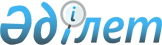 О внесении изменений в решение Шуского районного маслихата Жамбылской области "О бюджете города Шу и сельских округов на 2022-2024 годы" от 30 декабря 2021 года № 20-2Решение Шуского районного маслихата Жамбылской области от 23 сентября 2022 года № 34-2
      В соответствии со статьями 9, 109-1 Бюджетного Кодекса Республики Казахстан от 4 декабря 2008 года, статьи 6 Закона Республики Казахстан от 23 января 2001 года "О местном государственном управлении и самоуправлении в Республике Казахстан" и на основании решения Шуского районного маслихата от 21 сентября 2022 года № 33-2 "О внесении изменений в решение Шуского районого маслихата от 28 декабря 2021 года № 19-3 "О районном бюджете на 2022-2024 годы" Шуский районный маслихат РЕШИЛ:
      1. Внести в решение Жамбылской области Шуского районного маслихата "О бюджете города Шу и сельских округов на 2022-2024 годы" от 30 декабря 2021 года № 20-2 следующие изменения:
      Пункты 1.1, 1.2, 1.3, 1.4, 1.5, 1.6, 1.7, 1.8, 1.9, 1.10, 1.11, 1.12, 1.13, 1.14, 1.15, 1.16, 1.17, 1.18, 1.19 указанного решения изложить в новой редакции:
      1.1. Утвердить бюджет Аксуского сельского округа на 2022 согласно приложению 1 соответственно в следующих объемах:
      1) доходы – 40856 тысяч тенге, в том числе:
      налоговые поступления – 4897 тысяч тенге;
      неналоговые поступления – 0 тысяч тенге;
      поступления от продажи основного капитала –0 тысяч тенге;
      поступления трансфертов – 35959 тысяч тенге;
      2) затраты – 42938 тысяч тенге;
      3) чистое бюджетное кредитование –0 тысяч тенге;
      бюджетные кредиты – 0 тысяч тенге;
      погашение бюджетных кредитов –0 тысяч тенге;
      4) сальдо по операциям с финансовыми активами –0 тысяч тенге;
      приобретение финансовых активов – 0 тысяч тенге;
      поступление от продажи финансовых активов государства – 0 тысяч тенге;
      5) дефицит бюджета (профицит) – -2082 тысяч тенге;
      6) финансирование дефицита бюджета (использование профицита) – 2082 тысяч тенге;
      поступление займов -0 тысяч тенге;
      погашение займов -0 тысяч тенге;
      используемые остатки бюджетных средств -2082 тысяч тенге.
      1.2. Утвердить бюджет Алгинского сельского округа на 2022 согласно приложению 2 соответственно в следующих объемах:
      1) доходы - 87501 тысяч тенге, в том числе:
      налоговые поступления – 6645 тысяч тенге;
      неналоговые поступления –0 тысяч тенге;
      поступления от продажи основного капитала –0 тысяч тенге;
      поступления трансфертов – 80856 тысяч тенге;
      2) затраты – 89925 тысяч тенге;
      3) чистое бюджетное кредитование –0 тысяч тенге;
      бюджетные кредиты – 0 тысяч тенге;
      погашение бюджетных кредитов –0 тысяч тенге;
      4) сальдо по операциям с финансовыми активами –0 тысяч тенге;
      приобретение финансовых активов – 0 тысяч тенге;
      поступление от продажи финансовых активов государства – 0 тысяч тенге;
      5) дефицит бюджета (профицит) – -2424тысяч тенге;
      6) финансирование дефицита бюджета (использование профицита) – 2424 тысяч тенге;
      поступление займов -0 тысяч тенге;
      погашение займов -0 тысяч тенге;
      используемые остатки бюджетных средств -2424 тысяч тенге.
      1.3. Утвердить бюджет Актюбинского сельского округа на 2022 согласно приложению 3 соответственно в следующих объемах:
      1) доходы - 36286 тысяч тенге, в том числе:
      налоговые поступления – 2080 тысяч тенге;
      неналоговые поступления –0 тысяч тенге;
      поступления от продажи основного капитала –0 тысяч тенге;
      поступления трансфертов – 34206 тысяч тенге;
      2) затраты – 39879 тысяч тенге;
      3) чистое бюджетное кредитование –0 тысяч тенге;
      бюджетные кредиты – 0 тысяч тенге;
      погашение бюджетных кредитов –0 тысяч тенге;
      4) сальдо по операциям с финансовыми активами –0 тысяч тенге;
      приобретение финансовых активов – 0 тысяч тенге;
      поступление от продажи финансовых активов государства – 0 тысяч тенге;
      5) дефицит бюджета (профицит) – - 3593 тысяч тенге;
      6) финансирование дефицита бюджета (использование профицита) – 3593тысяч тенге;
      поступление займов -0 тысяч тенге;
      погашение займов -0 тысяч тенге;
      используемые остатки бюджетных средств -3593 тысяч тенге.
      1.4. Утвердить бюджет Балуан-Шолакского сельского округа на 2022 согласно приложению 4 соответственно в следующих объемах:
      1) доходы - 83076 тысяч тенге, в том числе:
      налоговые поступления – 2260 тысяч тенге;
      неналоговые поступления –0 тысяч тенге;
      поступления от продажи основного капитала –0 тысяч тенге;
      поступления трансфертов –80816 тысяч тенге;
      2) затраты – 83900 тысяч тенге;
      3) чистое бюджетное кредитование –0 тысяч тенге;
      бюджетные кредиты – 0 тысяч тенге;
      погашение бюджетных кредитов –0 тысяч тенге;
      4) сальдо по операциям с финансовыми активами –0 тысяч тенге;
      приобретение финансовых активов – 0 тысяч тенге;
      поступление от продажи финансовых активов государства – 0 тысяч тенге;
      5) дефицит бюджета (профицит) – - 824 тысяч тенге;
      6) финансирование дефицита бюджета (использование профицита) – 824 тысяч тенге;
      поступление займов -0 тысяч тенге;
      погашение займов -0 тысяч тенге;
      используемые остатки бюджетных средств -824 тысяч тенге.
      1.5. Утвердить бюджет Бирликского сельского округа на 2022 согласно приложению 5 соответственно в следующих объемах:
      1) доходы -84371 тысяч тенге, в том числе:
      налоговые поступления –6551 тысяч тенге;
      неналоговые поступления –0 тысяч тенге;
      поступления от продажи основного капитала –0 тысяч тенге;
      поступления трансфертов –77820 тысяч тенге;
      2) затраты –86314 тысяч тенге;
      3) чистое бюджетное кредитование –0 тысяч тенге;
      бюджетные кредиты – 0 тысяч тенге;
      погашение бюджетных кредитов –0 тысяч тенге;
      4) сальдо по операциям с финансовыми активами –0 тысяч тенге;
      приобретение финансовых активов – 0 тысяч тенге;
      поступление от продажи финансовых активов государства – 0 тысяч тенге;
      5) дефицит бюджета (профицит) – - 1943 тысяч тенге;
      6) финансирование дефицита бюджета (использование профицита) – 1943тысяч тенге;
      поступление займов -0 тысяч тенге;
      погашение займов -0 тысяч тенге;
      используемые остатки бюджетных средств -1943 тысяч тенге.
      1.6. Утвердить бюджет Бирликустемского сельского округа на 2022 согласно приложению 6 соответственно в следующих объемах:
      1) доходы - 45795 тысяч тенге, в том числе:
      налоговые поступления – 4402 тысяч тенге;
      неналоговые поступления –0 тысяч тенге;
      поступления от продажи основного капитала –0 тысяч тенге;
      поступления трансфертов – 41393 тысяч тенге;
      2) затраты – 47509 тысяч тенге;
      3) чистое бюджетное кредитование –0 тысяч тенге;
      бюджетные кредиты – 0 тысяч тенге;
      погашение бюджетных кредитов –0 тысяч тенге;
      4) сальдо по операциям с финансовыми активами –0 тысяч тенге;
      приобретение финансовых активов – 0 тысяч тенге;
      поступление от продажи финансовых активов государства – 0 тысяч тенге;
      5) дефицит бюджета (профицит) – - 1714 тысяч тенге;
      6) финансирование дефицита бюджета (использование профицита) – 1714тысяч тенге;
      поступление займов -0 тысяч тенге;
      погашение займов -0 тысяч тенге;
      используемые остатки бюджетных средств -1714 тысяч тенге.
      1.7. Утвердить бюджет село Далакайнар на 2022 согласно приложению 7 соответственно в следующих объемах:
      1) доходы -35954 тысяч тенге, в том числе:
      налоговые поступления – 2270 тысяч тенге;
      неналоговые поступления –0 тысяч тенге;
      поступления от продажи основного капитала –0 тысяч тенге;
      поступления трансфертов –33684 тысяч тенге;
      2) затраты –37013 тысяч тенге;
      3) чистое бюджетное кредитование –0 тысяч тенге;
      бюджетные кредиты – 0 тысяч тенге;
      погашение бюджетных кредитов –0 тысяч тенге;
      4) сальдо по операциям с финансовыми активами –0 тысяч тенге;
      приобретение финансовых активов – 0 тысяч тенге;
      поступление от продажи финансовых активов государства – 0 тысяч тенге;
      5) дефицит бюджета (профицит) – - 1059 тысяч тенге;
      6) финансирование дефицита бюджета (использование профицита) – 1059 тысяч тенге;
      поступление займов -0 тысяч тенге;
      погашение займов -0 тысяч тенге;
      используемые остатки бюджетных средств -1059 тысяч тенге.
      1.8. Утвердить бюджет Дулатского сельского округа на 2022 согласно приложению 8 соответственно в следующих объемах:
      1) доходы -49997 тысяч тенге, в том числе:
      налоговые поступления – 2178 тысяч тенге;
      неналоговые поступления –0 тысяч тенге;
      поступления от продажи основного капитала –0 тысяч тенге;
      поступления трансфертов –47819тысяч тенге;
      2) затраты – 50714 тысяч тенге;
      3) чистое бюджетное кредитование –0 тысяч тенге;
      бюджетные кредиты – 0 тысяч тенге;
      погашение бюджетных кредитов –0 тысяч тенге;
      4) сальдо по операциям с финансовыми активами –0 тысяч тенге;
      приобретение финансовых активов – 0 тысяч тенге;
      поступление от продажи финансовых активов государства – 0 тысяч тенге;
      5) дефицит бюджета (профицит) – - 717 тысяч тенге;
      6) финансирование дефицита бюджета (использование профицита) – 717 тысяч тенге;
      поступление займов -0 тысяч тенге;
      погашение займов -0 тысяч тенге;
      используемые остатки бюджетных средств -717 тысяч тенге
      1.9. Утвердить бюджет Ескишуского сельского округа на 2022 согласно приложению 9 соответственно в следующих объемах:
      1) доходы - 130425 тысяч тенге, в том числе:
      налоговые поступления – 7460 тысяч тенге;
      неналоговые поступления –0 тысяч тенге;
      поступления от продажи основного капитала –0 тысяч тенге;
      поступления трансфертов –122965 тысяч тенге;
      2) затраты – 132528тысяч тенге;
      3) чистое бюджетное кредитование –0 тысяч тенге;
      бюджетные кредиты – 0 тысяч тенге;
      погашение бюджетных кредитов –0 тысяч тенге;
      4) сальдо по операциям с финансовыми активами –0 тысяч тенге;
      приобретение финансовых активов – 0 тысяч тенге;
      поступление от продажи финансовых активов государства – 0 тысяч тенге;
      5) дефицит бюджета (профицит) – - 2103 тысяч тенге;
      6) финансирование дефицита бюджета (использование профицита) – 2103тысяч тенге;
      поступление займов -0 тысяч тенге;
      погашение займов -0 тысяч тенге;
      используемыеостатки бюджетных средств -2103 тысяч тенге.
      1.10. Утвердить бюджет Жанажолского сельского округа на 2022 согласно приложению 10 соответственно в следующих объемах:
      1) доходы -38364 тысяч тенге, в том числе:
      налоговые поступления – 5900 тысяч тенге;
      неналоговые поступления –0 тысяч тенге;
      поступления от продажи основного капитала –0 тысяч тенге;
      поступления трансфертов –32464тысяч тенге;
      2) затраты – 40876 тысяч тенге;
      3) чистое бюджетное кредитование –0 тысяч тенге;
      бюджетные кредиты – 0 тысяч тенге;
      погашение бюджетных кредитов –0 тысяч тенге;
      4) сальдо по операциям с финансовыми активами –0 тысяч тенге;
      приобретение финансовых активов – 0 тысяч тенге;
      поступление от продажи финансовых активов государства – 0 тысяч тенге;
      5) дефицит бюджета (профицит) – - 2512 тысяч тенге;
      6) финансирование дефицита бюджета (использование профицита) – 2512 тысяч тенге;
      поступление займов -0 тысяч тенге;
      погашение займов -0 тысяч тенге;
      используемые остатки бюджетных средств -2512 тысяч тенге.
      1.11. Утвердить бюджет Жанакогамского сельского округа на 2022 согласно приложению 11 соответственно в следующих объемах:
      1) доходы -69542 тысяч тенге, в том числе:
      налоговые поступления – 4230 тысяч тенге;
      неналоговые поступления –0 тысяч тенге;
      поступления от продажи основного капитала –0 тысяч тенге;
      поступления трансфертов –65312 тысяч тенге;
      2) затраты –69982 тысяч тенге;
      3) чистое бюджетное кредитование –0 тысяч тенге;
      бюджетные кредиты – 0 тысяч тенге;
      погашение бюджетных кредитов –0 тысяч тенге;
      4) сальдо по операциям с финансовыми активами –0 тысяч тенге;
      приобретение финансовых активов – 0 тысяч тенге;
      поступление от продажи финансовых активов государства – 0 тысяч тенге;
      5) дефицит бюджета (профицит) – -440 тысяч тенге;
      6) финансирование дефицита бюджета (использование профицита) – 440 тысяч тенге;
      поступление займов -0 тысяч тенге;
      погашение займов -0 тысяч тенге;
      используемые остатки бюджетных средств -440 тысяч тенге.
      1.12. Утвердить бюджет Коккайнарского сельского округа на 2022 согласно приложению 12 соответственно в следующих объемах:
      1) доходы -44968 тысяч тенге, в том числе:
      налоговые поступления – 4250 тысяч тенге;
      неналоговые поступления –0 тысяч тенге;
      поступления от продажи основного капитала –0 тысяч тенге;
      поступления трансфертов –40718 тысяч тенге;
      2) затраты –47340 тысяч тенге;
      3) чистое бюджетное кредитование –0 тысяч тенге;
      бюджетные кредиты – 0 тысяч тенге;
      погашение бюджетных кредитов –0 тысяч тенге;
      4) сальдо по операциям с финансовыми активами –0 тысяч тенге;
      приобретение финансовых активов – 0 тысяч тенге;
      поступление от продажи финансовых активов государства – 0 тысяч тенге;
      5) дефицит бюджета (профицит) – - 2372 тысяч тенге;
      6) финансирование дефицита бюджета (использование профицита) – 2372тысяч тенге;
      поступление займов -0 тысяч тенге;
      погашение займов -0 тысяч тенге;
      используемые остатки бюджетных средств -2372 тысяч тенге.
      1.13. Утвердить бюджет Корагатинского сельского округа на 2022 согласно приложению 13 соответственно в следующих объемах:
      1) доходы - 108182 тысяч тенге, в том числе:
      налоговые поступления – 5200 тысяч тенге;
      неналоговые поступления –0 тысяч тенге;
      поступления от продажи основного капитала –0 тысяч тенге;
      поступления трансфертов – 102982тысяч тенге;
      2) затраты – 114630 тысяч тенге;
      3) чистое бюджетное кредитование –0 тысяч тенге;
      бюджетные кредиты – 0 тысяч тенге;
      погашение бюджетных кредитов –0 тысяч тенге;
      4) сальдо по операциям с финансовыми активами –0 тысяч тенге;
      приобретение финансовых активов – 0 тысяч тенге;
      поступление от продажи финансовых активов государства – 0 тысяч тенге;
      5) дефицит бюджета (профицит) – - 6448 тысяч тенге;
      6) финансирование дефицита бюджета (использование профицита) – 6448 тысяч тенге;
      поступление займов -0 тысяч тенге;
      погашение займов -0 тысяч тенге;
      используемые остатки бюджетных средств -6448 тысяч тенге.
      1.14. Утвердить бюджет село Конаева на 2022 согласно приложению 14 соответственно в следующих объемах:
      1) доходы - 100380 тысяч тенге, в том числе:
      налоговые поступления – 13180 тысяч тенге;
      неналоговые поступления –0 тысяч тенге;
      поступления от продажи основного капитала –0 тысяч тенге;
      поступления трансфертов – 87200 тысяч тенге;
      2) затраты – 130670 тысяч тенге;
      3) чистое бюджетное кредитование –0 тысяч тенге;
      бюджетные кредиты – 0 тысяч тенге;
      погашение бюджетных кредитов –0 тысяч тенге;
      4) сальдо по операциям с финансовыми активами –0 тысяч тенге;
      приобретение финансовых активов – 0 тысяч тенге;
      поступление от продажи финансовых активов государства – 0 тысяч тенге;
      5) дефицит бюджета (профицит) – - 30290 тысяч тенге;
      6) финансирование дефицита бюджета (использование профицита) – 30290 тысяч тенге;
      поступление займов -0 тысяч тенге;
      погашение займов -0 тысяч тенге;
      используемые остатки бюджетных средств -30290 тысяч тенге.
      1.15. Утвердить бюджет Тасуткельского сельского округа на 2022 согласно приложению 15 соответственно в следующих объемах:
      1) доходы -38136 тысяч тенге, в том числе:
      налоговые поступления –1530 тысяч тенге;
      неналоговые поступления –0 тысяч тенге;
      поступления от продажи основного капитала –0 тысяч тенге;
      поступления трансфертов –36606тысяч тенге;
      2) затраты – 38251 тысяч тенге;
      3) чистое бюджетное кредитование –0 тысяч тенге;
      бюджетные кредиты – 0 тысяч тенге;
      погашение бюджетных кредитов –0 тысяч тенге;
      4) сальдо по операциям с финансовыми активами –0 тысяч тенге;
      приобретение финансовых активов – 0 тысяч тенге;
      поступление от продажи финансовых активов государства – 0 тысяч тенге;
      5) дефицит бюджета (профицит) – - 115 тысяч тенге;
      6) финансирование дефицита бюджета (использование профицита) – 115 тысяч тенге;
      поступление займов -0 тысяч тенге;
      погашение займов -0 тысяч тенге;
      используемые остатки бюджетных средств -115 тысяч тенге.
      1.16. Утвердить бюджет Толебийского сельского округа на 2022 согласно приложению 16 соответственно в следующих объемах:
      1) доходы -178166тысяч тенге, в том числе:
      налоговые поступления –54503 тысяч тенге;
      неналоговые поступления –1600 тысяч тенге;
      поступления от продажи основного капитала –0 тысяч тенге;
      поступления трансфертов –122063тысяч тенге;
      2) затраты – 184642 тысяч тенге;
      3) чистое бюджетное кредитование –0 тысяч тенге;
      бюджетные кредиты – 0 тысяч тенге;
      погашение бюджетных кредитов –0 тысяч тенге;
      4) сальдо по операциям с финансовыми активами –0 тысяч тенге;
      приобретение финансовых активов – 0 тысяч тенге;
      поступление от продажи финансовых активов государства – 0 тысяч тенге;
      5) дефицит бюджета (профицит) – - 6476 тысяч тенге;
      6) финансирование дефицита бюджета (использование профицита) – 6476 тысяч тенге;
      поступление займов -0 тысяч тенге;
      погашение займов -0 тысяч тенге;
      используемые остатки бюджетных средств -6476 тысяч тенге.
      1.17. Утвердить бюджет Ондирисского сельского округа на 2022 согласно приложению 17 соответственно в следующих объемах:
      1) доходы - 41238 тысяч тенге, в том числе:
      налоговые поступления –2100 тысяч тенге;
      неналоговые поступления –0 тысяч тенге;
      поступления от продажи основного капитала –0 тысяч тенге;
      поступления трансфертов – 39138тысяч тенге;
      2) затраты – 42120тысяч тенге;
      3) чистое бюджетное кредитование –0 тысяч тенге;
      бюджетные кредиты – 0 тысяч тенге;
      погашение бюджетных кредитов –0 тысяч тенге;
      4) сальдо по операциям с финансовыми активами –0 тысяч тенге;
      приобретение финансовых активов – 0 тысяч тенге;
      поступление от продажи финансовых активов государства – 0 тысяч тенге;
      5) дефицит бюджета (профицит) – - 882 тысяч тенге;
      6) финансирование дефицита бюджета (использование профицита) – 882 тысяч тенге;
      поступление займов -0 тысяч тенге;
      погашение займов -0 тысяч тенге;
      используемые остатки бюджетных средств -882тысяч тенге.
      1.18. Утвердить бюджет Шокпарского сельского округа на 2022 согласно приложению 18 соответственно в следующих объемах:
      1) доходы - 55645 тысяч тенге, в том числе:
      налоговые поступления -3560 тысяч тенге;
      неналоговые поступления –0 тысяч тенге;
      поступления от продажи основного капитала –0 тысяч тенге;
      поступления трансфертов – 52085 тысяч тенге;
      2) затраты – 56547тысяч тенге;
      3) чистое бюджетное кредитование –0 тысяч тенге;
      бюджетные кредиты – 0 тысяч тенге;
      погашение бюджетных кредитов –0 тысяч тенге;
      4) сальдо по операциям с финансовыми активами –0 тысяч тенге;
      приобретение финансовых активов – 0 тысяч тенге;
      поступление от продажи финансовых активов государства – 0 тысяч тенге;
      5) дефицит бюджета (профицит) – - 902 тысяч тенге;
      6) финансирование дефицита бюджета (использование профицита) – 902 тысяч тенге;
      поступление займов -0 тысяч тенге;
      погашение займов -0 тысяч тенге;
      используемые остатки бюджетных средств -902 тысяч тенге.
      1.19. Утвердить бюджет города Шу на 2022 согласно приложению 19 соответственно в следующих объемах:
      1) доходы – 268925тысяч тенге, в том числе:
      налоговые поступления –222604 тысяч тенге;
      неналоговые поступления –0 тысяч тенге;
      поступления от продажи основного капитала –0 тысяч тенге;
      поступления трансфертов –46321тысяч тенге;
      2) затраты –304990 тысяч тенге;
      3) чистое бюджетное кредитование –0 тысяч тенге;
      бюджетные кредиты – 0 тысяч тенге;
      погашение бюджетных кредитов –0 тысяч тенге;
      4) сальдо по операциям с финансовыми активами –0 тысяч тенге;
      приобретение финансовых активов – 0 тысяч тенге;
      поступление от продажи финансовых активов государства – 0 тысяч тенге;
      5) дефицит бюджета (профицит) – - 36065 тысяч тенге;
      6) финансирование дефицита бюджета (использование профицита) – 36065 тысяч тенге;
      поступление займов -0 тысяч тенге;
      погашение займов -0 тысяч тенге;
      используемые остатки бюджетных средств -36065 тысяч тенге.
      Приложения 1, 2, 4, 5, 6, 9, 10, 11, 12, 13, 14, 15, 16, 17, 18, 19 к указанному решению изложить в новой редакции.
      2. Настоящее решение вводится в действие с 1 января 2022 года. Бюджет Аксуского сельского округа на 2022 год Бюджет Алгинского сельского округа на 2022 год Бюджет Актюбинского сельского округа на 2022 год Бюджет Балуан Шолакского сельского округа на 2022 год Бюджет Бирликского сельского округа на 2022 год Бюджет Бирликустемского сельского округа на 2022 год Бюджет село Далакайнар на 2022 год Бюджет Дулатского сельского округа на 2022 год Бюджет Ескишуского сельского округа на 2022 год Бюджет Жанажолского сельского округа на 2022 год Бюджет Жанакогамского сельского округа на 2022 год Бюджет Коккайнарского сельского округа на 2022 год Бюджет Корагатинского сельского округа на 2022 год Бюджет село Конаева на 2022 год Бюджет Тасуткельского сельского округа на 2022 год Бюджет Толебийского сельского округа на 2022 год Бюджет Ондирисского сельского округа на 2022 год Бюджет Шокпарского сельского округа на 2022 год Бюджет города Шу на 2022 год
					© 2012. РГП на ПХВ «Институт законодательства и правовой информации Республики Казахстан» Министерства юстиции Республики Казахстан
				
      Секретарь Шуского 

      районного маслихата 

Ж. Абенов
Приложение 1 к решению
Шуского районного маслихата
от 23 сентября 2022 года № 34-2Приложение 1 к решению 
Шуского районного маслихата 
от 30 декабря 2021 года № 20-2
Категория
Категория
Категория
Категория
2022 год сумма тысяч тенге
Класс
Класс
Класс
2022 год сумма тысяч тенге
Подкласс
Подкласс
2022 год сумма тысяч тенге
I. ДОХОДЫ
40856
1
Налоговые поступления
4897
01
Подоходный налог
25
2
Индивидуальный подоходный налог
25
04
Hалоги на собственность
4872
1
Hалоги на имущество
370
3
Земельный налог
2
4
Hалог на транспортные средства
4500
4
Поступления трансфертов
35959
02
Трансферты из вышестоящих органов государственного управления
35959
3
Трансферты из районного (города областного значения) бюджета
35959
Функциональная группа
Функциональная группа
Функциональная группа
Функциональная группа
2022 год сумма тысяч тенге
Администратор бюджетных программ
Администратор бюджетных программ
Администратор бюджетных программ
2022 год сумма тысяч тенге
Программа
Программа
2022 год сумма тысяч тенге
Наименование
II. ЗАТРАТЫ
42938
01
Государственные услуги общего характера
40515,1
124
Аппарат акима города районного значения, села, поселка, сельского округа
40515,1
001
Услуги по обеспечению деятельности акима города районного значения, села, поселка, сельского округа
40515,1
07
Жилищно-коммунальное хозяйство
2420
124
Аппарат акима города районного значения, села, поселка, сельского округа
2420
008
Освещение улиц в населенных пунктах
2130
009
Обеспечение санитарии населенных пунктов
290
15
Трансферты
2,9
124
Аппарат акима города районного значения, села, поселка, сельского округа
2,9
048
Возврат неиспользованных (недоиспользованных) целевых трансфертов
2,9
IІІ. Чистое бюджетное кредитование
0
Бюджетные кредиты
0
Функциональная группа
Функциональная группа
Функциональная группа
Функциональная группа
Функциональная группа
Администратор бюджетных программ
Администратор бюджетных программ
Администратор бюджетных программ
Администратор бюджетных программ
Программа
Программа
Программа
Погашение бюджетных кредитов
0
Категория
Категория
Категория
Категория
Категория
Класс
Класс
Класс
Класс
Подкласс
Подкласс
Подкласс
5
Погашение бюджетных кредитов
0
01
Погашение бюджетных кредитов
0
1
Погашение бюджетных кредитов, выданных из государственного бюджета
0
Функциональная группа
Функциональная группа
Функциональная группа
Функциональная группа
Функциональная группа
Администратор бюджетных программ
Администратор бюджетных программ
Администратор бюджетных программ
Администратор бюджетных программ
Программа
Программа
Программа
IV. Сальдо по операциям с финансовыми активами
0
Приобретение финансовых активов
0
Категория
Категория
Категория
Категория
Категория
Класс
Класс
Класс
Класс
Подкласс
Подкласс
Подкласс
6
Поступления от продажи финансовых активов государства
0
01
Поступления от продажи финансовых активов государства
0
1
Поступления от продажи финансовых активов внутри страны
0
Функциональная группа
Функциональная группа
Функциональная группа
Функциональная группа
Функциональная группа
Администратор бюджетных программ
Администратор бюджетных программ
Администратор бюджетных программ
Администратор бюджетных программ
Программа
Программа
Программа
V. Дефицит (профицит) бюджета
-2082
VI. Финансирование дефицита (использование профицита) бюджета
2082
Категория
Категория
Категория
Категория
Категория
Класс
Класс
Класс
Класс
Подкласс
Подкласс
Подкласс
7
Поступления займов
0
01
Внутренние государственные займы
0
2
Договоры займа
0
16
Погашение займов
0
124
Аппарат акима города районного значения, села, поселка, сельского округа
0
056
Погашение долга аппарата акима города районного значения, села, поселка, сельского округа перед вышестоящим бюджетом
0
8
Используемые остатки бюджетных средств
2082Приложение 2 к решению
Шуского районного маслихата
от 23 сентября 2022 года № 34-2Приложение 2 к решению 
Шуского районного маслихата 
от 30 декабря 2021 года № 20-2
Категория
Категория
Категория
Категория
2022 год сумма тысяч тенге
Класс
Класс
Класс
2022 год сумма тысяч тенге
Подкласс
Подкласс
2022 год сумма тысяч тенге
I. ДОХОДЫ
87501
1
Налоговые поступления
6645
01
Подоходный налог
25
2
Индивидуальный подоходный налог
25
04
Hалоги на собственность
6620
1
Hалоги на имущество
300
3
Земельный налог
20
4
Hалог на транспортные средства
6300
4
Поступления трансфертов
80856
02
Трансферты из вышестоящих органов государственного управления
80856
3
Трансферты из районного (города областного значения) бюджета
80856
Функциональная группа
Функциональная группа
Функциональная группа
Функциональная группа
2022 год сумма тысяч тенге
Администратор бюджетных программ
Администратор бюджетных программ
Администратор бюджетных программ
2022 год сумма тысяч тенге
Программа
Программа
2022 год сумма тысяч тенге
Наименование
2022 год сумма тысяч тенге
II. ЗАТРАТЫ
89925
01
Государственные услуги общего характера
50128,8
124
Аппарат акима города районного значения, села, поселка, сельского округа
50128,8
001
Услуги по обеспечению деятельности акима города районного значения, села, поселка, сельского округа
49528,8
022
Капитальные расходы государственного органа
600
07
Жилищно-коммунальное хозяйство
3411
124
Аппарат акима города районного значения, села, поселка, сельского округа
3411
008
Освещение улиц в населенных пунктах
1901
009
Обеспечение санитарии населенных пунктов
490
011
Благоустройство и озеленение населенных пунктов
1020
12
Транспорт и коммуникации
36376
124
Аппарат акима города районного значения, села, поселка, сельского округа
36376
045
Капитальный и средний ремонт автомобильных дорог в городах районного значения, селах, поселках, сельских округах
36376
15
Трансферты
9,2
124
Аппарат акима города районного значения, села, поселка, сельского округа
9,2
048
Возврат неиспользованных (недоиспользованных) целевых трансфертов
9,2
IІІ. Чистое бюджетное кредитование
0
Бюджетные кредиты
0
Функциональная группа
Функциональная группа
Функциональная группа
Функциональная группа
Функциональная группа
Администратор бюджетных программ
Администратор бюджетных программ
Администратор бюджетных программ
Администратор бюджетных программ
Программа
Программа
Программа
Погашение бюджетных кредитов
0
Категория
Категория
Категория
Категория
Категория
Класс
Класс
Класс
Класс
Подкласс
Подкласс
Подкласс
5
Погашение бюджетных кредитов
0
01
Погашение бюджетных кредитов
0
1
Погашение бюджетных кредитов, выданных из государственного бюджета
0
Функциональная группа
Функциональная группа
Функциональная группа
Функциональная группа
Функциональная группа
Администратор бюджетных программ
Администратор бюджетных программ
Администратор бюджетных программ
Администратор бюджетных программ
Программа
Программа
Программа
IV. Сальдо по операциям с финансовыми активами
0
Приобретение финансовых активов
0
Категория
Категория
Категория
Категория
Категория
Класс
Класс
Класс
Класс
Подкласс
Подкласс
Подкласс
6
Поступления от продажи финансовых активов государства
0
01
Поступления от продажи финансовых активов государства
0
1
Поступления от продажи финансовых активов внутри страны
0
Функциональная группа
Функциональная группа
Функциональная группа
Функциональная группа
Функциональная группа
Администратор бюджетных программ
Администратор бюджетных программ
Администратор бюджетных программ
Администратор бюджетных программ
Программа
Программа
Программа
V. Дефицит (профицит) бюджета
-2424
VI. Финансирование дефицита (использование профицита) бюджета
2424
Категория
Категория
Категория
Категория
Категория
Класс
Класс
Класс
Класс
Подкласс
Подкласс
Подкласс
7
Поступления займов
0
01
Внутренние государственные займы
0
2
Договоры займа
0
16
Погашение займов
0
124
Аппарат акима города районного значения, села, поселка, сельского округа
0
056
Погашение долга аппарата акима города районного значения, села, поселка, сельского округа перед вышестоящим бюджетом
0
8
Используемые остатки бюджетных средств
2424Приложение 3 к решению
Шуского районного маслихата
от 23 сентября 2022 года № 34-2Приложение 3 к решению 
Шуского районного маслихата 
от 30 декабря 2021 года № 20-2
Категория
Категория
Категория
Категория
2022 год сумма тысяч тенге
Класс
Класс
Класс
2022 год сумма тысяч тенге
Подкласс
Подкласс
2022 год сумма тысяч тенге
I. ДОХОДЫ
36286
1
Налоговые поступления
2080
04
Hалоги на собственность
2080
1
Hалоги на имущество
80
4
Hалог на транспортные средства
2000
4
Поступления трансфертов
34206
02
Трансферты из вышестоящих органов государственного управления
34206
3
Трансферты из районного (города областного значения) бюджета
34206
Функциональная группа
Функциональная группа
Функциональная группа
Функциональная группа
2022 год сумма тысяч тенге
Администратор бюджетных программ
Администратор бюджетных программ
Администратор бюджетных программ
2022 год сумма тысяч тенге
Программа
Программа
2022 год сумма тысяч тенге
Наименование
2022 год сумма тысяч тенге
II. ЗАТРАТЫ
39879
01
Государственные услуги общего характера
34759
124
Аппарат акима города районного значения, села, поселка, сельского округа
34759
001
Услуги по обеспечению деятельности акима города районного значения, села, поселка, сельского округа
34759
07
Жилищно-коммунальное хозяйство
2269
124
Аппарат акима города районного значения, села, поселка, сельского округа
2269
008
Освещение улиц в населенных пунктах
1400
009
Обеспечение санитарии населенных пунктов
369
011
Благоустройство и озеленение населенных пунктов
500
15
Трансферты
2851
124
Аппарат акима города районного значения, села, поселка, сельского округа
2851
048
Возврат неиспользованных (недоиспользованных) целевых трансфертов
2851
IІІ. Чистое бюджетное кредитование
0
Бюджетные кредиты
0
Функциональная группа
Функциональная группа
Функциональная группа
Функциональная группа
Функциональная группа
Администратор бюджетных программ
Администратор бюджетных программ
Администратор бюджетных программ
Администратор бюджетных программ
Программа
Программа
Программа
Погашение бюджетных кредитов
0
Категория
Категория
Категория
Категория
Категория
Класс
Класс
Класс
Класс
Подкласс
Подкласс
Подкласс
5
Погашение бюджетных кредитов
0
01
Погашение бюджетных кредитов
0
1
Погашение бюджетных кредитов, выданных из государственного бюджета
0
Функциональная группа
Функциональная группа
Функциональная группа
Функциональная группа
Функциональная группа
Администратор бюджетных программ
Администратор бюджетных программ
Администратор бюджетных программ
Администратор бюджетных программ
Программа
Программа
Программа
IV. Сальдо по операциям с финансовыми активами
0
Приобретение финансовых активов
0
Категория
Категория
Категория
Категория
Категория
Класс
Класс
Класс
Класс
Подкласс
Подкласс
Подкласс
6
Поступления от продажи финансовых активов государства
0
01
Поступления от продажи финансовых активов государства
0
1
Поступления от продажи финансовых активов внутри страны
0
Функциональная группа
Функциональная группа
Функциональная группа
Функциональная группа
Функциональная группа
Администратор бюджетных программ
Администратор бюджетных программ
Администратор бюджетных программ
Администратор бюджетных программ
Программа
Программа
Программа
V. Дефицит (профицит) бюджета
-3593
VI. Финансирование дефицита (использование профицита) бюджета
3593
Категория
Категория
Категория
Категория
Категория
Класс
Класс
Класс
Класс
Подкласс
Подкласс
Подкласс
7
Поступления займов
0
01
Внутренние государственные займы
0
2
Договоры займа
0
16
Погашение займов
0
124
Аппарат акима города районного значения, села, поселка, сельского округа
0
056
Погашение долга аппарата акима города районного значения, села, поселка, сельского округа перед вышестоящим бюджетом
0
8
Используемые остатки бюджетных средств
3593Приложение 4 к решению
Шуского районного маслихата
от 23 сентября 2022 года № 34-2Приложение 4 к решению 
Шуского районного маслихата 
от 30 декабря 2021 года № 20-2
Категория
Категория
Категория
Категория
Категория
2022 год сумма тысяч тенге
Класс
Класс
Класс
2022 год сумма тысяч тенге
Подкласс
Подкласс
2022 год сумма тысяч тенге
I. ДОХОДЫ
83076
1
1
Налоговые поступления
2260
04
Hалоги на собственность
2260
1
Hалоги на имущество
260
4
Hалог на транспортные средства
2000
4
4
Поступления трансфертов
80816
02
Трансферты из вышестоящих органов государственного управления
80816
3
Трансферты из районного (города областного значения) бюджета
80816
Функциональная группа
Функциональная группа
Функциональная группа
Функциональная группа
Функциональная группа
2022 год сумма тысяч тенге
Администратор бюджетных программ
Администратор бюджетных программ
Администратор бюджетных программ
Администратор бюджетных программ
2022 год сумма тысяч тенге
Программа
Программа
2022 год сумма тысяч тенге
Наименование
2022 год сумма тысяч тенге
II. ЗАТРАТЫ
83900
01
Государственные услуги общего характера
34568,5
124
124
Аппарат акима города районного значения, села, поселка, сельского округа
34568,5
001
Услуги по обеспечению деятельности акима города районного значения, села, поселка, сельского округа
34178,5
022
Капитальные расходы государственного органа
390
07
Жилищно-коммунальное хозяйство
9769
124
124
Аппарат акима города районного значения, села, поселка, сельского округа
9769
008
Освещение улиц в населенных пунктах
5169
009
Обеспечение санитарии населенных пунктов
268
011
Благоустройство и озеленение населенных пунктов
4332
13
Прочие
39562
124
124
Аппарат акима города районного значения, села, поселка, сельского округа
39562
057
Реализация мероприятий по социальной и инженерной инфраструктуре в сельских населенных пунктах в рамках проекта "Ауыл-Ел бесігі"
39562
15
Трансферты
0,5
124
124
Аппарат акима города районного значения, села, поселка, сельского округа
0,5
048
Возврат неиспользованных (недоиспользованных) целевых трансфертов
0,5
IІІ. Чистое бюджетное кредитование
Бюджетные кредиты
0
Функциональная группа
Функциональная группа
Функциональная группа
Функциональная группа
Функциональная группа
Функциональная группа
Администратор бюджетных программ
Администратор бюджетных программ
Администратор бюджетных программ
Администратор бюджетных программ
Администратор бюджетных программ
Программа
Программа
Программа
Погашение бюджетных кредитов
0
Категория
Категория
Категория
Категория
Категория
Категория
Класс
Класс
Класс
Класс
Класс
Подкласс
Подкласс
Подкласс
5
Погашение бюджетных кредитов
0
01
01
Погашение бюджетных кредитов
0
1
Погашение бюджетных кредитов, выданных из государственного бюджета
0
Функциональная группа
Функциональная группа
Функциональная группа
Функциональная группа
Функциональная группа
Функциональная группа
Администратор бюджетных программ
Администратор бюджетных программ
Администратор бюджетных программ
Администратор бюджетных программ
Администратор бюджетных программ
Программа
Программа
Программа
IV. Сальдо по операциям с финансовыми активами
0
Приобретение финансовых активов
0
Категория
Категория
Категория
Категория
Категория
Категория
Класс
Класс
Класс
Класс
Класс
Подкласс
Подкласс
Подкласс
6
Поступления от продажи финансовых активов государства
0
01
01
Поступления от продажи финансовых активов государства
0
1
Поступления от продажи финансовых активов внутри страны
0
Функциональная группа
Функциональная группа
Функциональная группа
Функциональная группа
Функциональная группа
Функциональная группа
Администратор бюджетных программ
Администратор бюджетных программ
Администратор бюджетных программ
Администратор бюджетных программ
Администратор бюджетных программ
Программа
Программа
Программа
V. Дефицит (профицит) бюджета
-824
VI. Финансирование дефицита (использование профицита) бюджета
824
Категория
Категория
Категория
Категория
Категория
Категория
Класс
Класс
Класс
Класс
Класс
Подкласс
Подкласс
Подкласс
7
Поступления займов
0
01
01
Внутренние государственные займы
0
2
Договоры займа
0
16
Погашение займов
0
124
124
Аппарат акима города районного значения, села, поселка, сельского округа
0
056
Погашение долга аппарата акима города районного значения, села, поселка, сельского округа перед вышестоящим бюджетом
0
8
Используемые остатки бюджетных средств
824Приложение 5 к решению
Шуского районного маслихата
от 23 сентября 2022 года № 34-2Приложение 5 к решению 
Шуского районного маслихата 
от 30 декабря 2021 года № 20-2
Категория
Категория
Категория
Категория
2022 год сумма тысяч тенге
Класс
Класс
Класс
2022 год сумма тысяч тенге
Подкласс
Подкласс
2022 год сумма тысяч тенге
I. ДОХОДЫ
84371
1
Налоговые поступления
6551
04
Hалоги на собственность
6551
1
Hалоги на имущество
200
3
Земельный налог
351
4
Hалог на транспортные средства
6000
4
Поступления трансфертов
77820
02
Трансферты из вышестоящих органов государственного управления
77820
3
Трансферты из районного (города областного значения) бюджета
77820
Функциональная группа
Функциональная группа
Функциональная группа
Функциональная группа
2022 год сумма тысяч тенге
Администратор бюджетных программ
Администратор бюджетных программ
Администратор бюджетных программ
2022 год сумма тысяч тенге
Программа
Программа
2022 год сумма тысяч тенге
Наименование
2022 год сумма тысяч тенге
II. ЗАТРАТЫ
86314
01
Государственные услуги общего характера
41018
124
Аппарат акима города районного значения, села, поселка, сельского округа
41018
001
Услуги по обеспечению деятельности акима города районного значения, села, поселка, сельского округа
41018
07
Жилищно-коммунальное хозяйство
34295
124
Аппарат акима города районного значения, села, поселка, сельского округа
34295
008
Освещение улиц в населенных пунктах
33435
009
Обеспечение санитарии населенных пунктов
535
011
Благоустройство и озеленение населенных пунктов
325
12
Транспорт и коммуникации
11000
124
Аппарат акима города районного значения, села, поселка, сельского округа
11000
045
Капитальный и средний ремонт автомобильных дорог в городах районного значения, селах, поселках, сельских округах
11000
15
Трансферты
1,4
124
Аппарат акима города районного значения, села, поселка, сельского округа
1,4
048
Возврат неиспользованных (недоиспользованных) целевых трансфертов
1,4
IІІ. Чистое бюджетное кредитование
0
Бюджетные кредиты
0
Функциональная группа
Функциональная группа
Функциональная группа
Функциональная группа
Функциональная группа
Администратор бюджетных программ
Администратор бюджетных программ
Администратор бюджетных программ
Администратор бюджетных программ
Программа
Программа
Программа
Погашение бюджетных кредитов
0
Категория
Категория
Категория
Категория
Категория
Класс
Класс
Класс
Класс
Подкласс
Подкласс
Подкласс
5
Погашение бюджетных кредитов
0
01
Погашение бюджетных кредитов
0
1
Погашение бюджетных кредитов, выданных из государственного бюджета
0
Функциональная группа
Функциональная группа
Функциональная группа
Функциональная группа
Функциональная группа
Администратор бюджетных программ
Администратор бюджетных программ
Администратор бюджетных программ
Администратор бюджетных программ
Программа
Программа
Программа
IV. Сальдо по операциям с финансовыми активами
0
Приобретение финансовых активов
0
Категория
Категория
Категория
Категория
Категория
Класс
Класс
Класс
Класс
Подкласс
Подкласс
Подкласс
6
Поступления от продажи финансовых активов государства
0
01
Поступления от продажи финансовых активов государства
0
1
Поступления от продажи финансовых активов внутри страны
0
Функциональная группа
Функциональная группа
Функциональная группа
Функциональная группа
Функциональная группа
Администратор бюджетных программ
Администратор бюджетных программ
Администратор бюджетных программ
Администратор бюджетных программ
Программа
Программа
Программа
V. Дефицит (профицит) бюджета
-1943
VI. Финансирование дефицита (использование профицита) бюджета
1943
Категория
Категория
Категория
Категория
Категория
Класс
Класс
Класс
Класс
Подкласс
Подкласс
Подкласс
7
Поступления займов
0
01
Внутренние государственные займы
0
2
Договоры займа
0
16
Погашение займов
0
124
Аппарат акима города районного значения, села, поселка, сельского округа
0
056
Погашение долга аппарата акима города районного значения, села, поселка, сельского округа перед вышестоящим бюджетом
0
8
Используемые остатки бюджетных средств
1943Приложение 6 к решению
Шуского районного маслихата
от 23 сентября 2022 года № 34-2Приложение 6 к решению 
Шуского районного маслихата 
от 30 декабря 2021 года № 20-2
Категория
Категория
Категория
Категория
2022 год сумма тысяч тенге
Класс
Класс
Класс
2022 год сумма тысяч тенге
Подкласс
Подкласс
2022 год сумма тысяч тенге
I. ДОХОДЫ
45795
1
Налоговые поступления
4402
01
Подоходный налог
150
2
Индивидуальный подоходный налог
150
04
Hалоги на собственность
4252
1
Hалоги на имущество
250
3
Земельный налог
2
4
Hалог на транспортные средства
4000
4
Поступления трансфертов
41393
02
Трансферты из вышестоящих органов государственного управления
41393
3
Трансферты из районного (города областного значения) бюджета
41393
Функциональная группа
Функциональная группа
Функциональная группа
Функциональная группа
2022 год сумма тысяч тенге
Администратор бюджетных программ
Администратор бюджетных программ
Администратор бюджетных программ
2022 год сумма тысяч тенге
Программа
Программа
2022 год сумма тысяч тенге
Наименование
2022 год сумма тысяч тенге
II. ЗАТРАТЫ
47509
01
Государственные услуги общего характера
40930
124
Аппарат акима города районного значения, села, поселка, сельского округа
40930
001
Услуги по обеспечению деятельности акима города районного значения, села, поселка, сельского округа
40308
022
Капитальные расходы государственного органа
622
07
Жилищно-коммунальное хозяйство
3176
124
Аппарат акима города районного значения, села, поселка, сельского округа
3176
008
Освещение улиц в населенных пунктах
1810
009
Обеспечение санитарии населенных пунктов
300
011
Благоустройство и озеленение населенных пунктов
1066
12
Транспорт и коммуникации
3401
124
Аппарат акима города районного значения, села, поселка, сельского округа
3401
045
Капитальный и средний ремонт автомобильных дорог в городах районного значения, селах, поселках, сельских округах
3401
15
Трансферты
2
124
Аппарат акима города районного значения, села, поселка, сельского округа
2
048
Возврат неиспользованных (недоиспользованных) целевых трансфертов
2
IІІ. Чистое бюджетное кредитование
0
Бюджетные кредиты
0
Функциональная группа
Функциональная группа
Функциональная группа
Функциональная группа
Функциональная группа
Администратор бюджетных программ
Администратор бюджетных программ
Администратор бюджетных программ
Администратор бюджетных программ
Программа
Программа
Программа
Погашение бюджетных кредитов
0
Категория
Категория
Категория
Категория
Категория
Класс
Класс
Класс
Класс
Подкласс
Подкласс
Подкласс
5
Погашение бюджетных кредитов
0
01
Погашение бюджетных кредитов
0
1
Погашение бюджетных кредитов, выданных из государственного бюджета
0
Функциональная группа
Функциональная группа
Функциональная группа
Функциональная группа
Функциональная группа
Администратор бюджетных программ
Администратор бюджетных программ
Администратор бюджетных программ
Администратор бюджетных программ
Программа
Программа
Программа
IV. Сальдо по операциям с финансовыми активами
0
Приобретение финансовых активов
0
Категория
Категория
Категория
Категория
Категория
Класс
Класс
Класс
Класс
Подкласс
Подкласс
Подкласс
6
Поступления от продажи финансовых активов государства
0
01
Поступления от продажи финансовых активов государства
0
1
Поступления от продажи финансовых активов внутри страны
0
Функциональная группа
Функциональная группа
Функциональная группа
Функциональная группа
Функциональная группа
Администратор бюджетных программ
Администратор бюджетных программ
Администратор бюджетных программ
Администратор бюджетных программ
Программа
Программа
Программа
V. Дефицит (профицит) бюджета
-1714
VI. Финансирование дефицита (использование профицита) бюджета
1714
Категория
Категория
Категория
Категория
Категория
Класс
Класс
Класс
Класс
Подкласс
Подкласс
Подкласс
7
Поступления займов
0
01
Внутренние государственные займы
0
2
Договоры займа
0
16
Погашение займов
0
124
Аппарат акима города районного значения, села, поселка, сельского округа
0
056
Погашение долга аппарата акима города районного значения, села, поселка, сельского округа перед вышестоящим бюджетом
0
8
Используемые остатки бюджетных средств
1714Приложение 7 к решению
Шуского районного маслихата
от 23 сентября 2022 года № 34-2Приложение 7 к решению 
Шуского районного маслихата 
от 30 декабря 2021 года № 20-2
Категория
Категория
Категория
Категория
2022 год сумма тысяч тенге
Класс
Класс
Класс
2022 год сумма тысяч тенге
Подкласс
Подкласс
2022 год сумма тысяч тенге
I. ДОХОДЫ
35954
1
Налоговые поступления
2270
04
Hалоги на собственность
2270
1
Hалоги на имущество
120
3
Земельный налог
350
4
Hалог на транспортные средства
1800
4
Поступления трансфертов
33684
02
Трансферты из вышестоящих органов государственного управления
33684
3
Трансферты из районного (города областного значения) бюджета
33684
Функциональная группа
Функциональная группа
Функциональная группа
Функциональная группа
2022 год сумма тысяч тенге
Администратор бюджетных программ
Администратор бюджетных программ
Администратор бюджетных программ
2022 год сумма тысяч тенге
Программа
Программа
2022 год сумма тысяч тенге
Наименование
2022 год сумма тысяч тенге
II. ЗАТРАТЫ
37013
01
Государственные услуги общего характера
32993
124
Аппарат акима города районного значения, села, поселка, сельского округа
32993
001
Услуги по обеспечению деятельности акима города районного значения, села, поселка, сельского округа
32993
07
Жилищно-коммунальное хозяйство
4014
124
Аппарат акима города районного значения, села, поселка, сельского округа
4014
008
Освещение улиц в населенных пунктах
3785
009
Обеспечение санитарии населенных пунктов
229
15
Трансферты
6
124
Аппарат акима города районного значения, села, поселка, сельского округа
6
048
Возврат неиспользованных (недоиспользованных) целевых трансфертов
6
IІІ. Чистое бюджетное кредитование
0
Бюджетные кредиты
0
Функциональная группа
Функциональная группа
Функциональная группа
Функциональная группа
Функциональная группа
Администратор бюджетных программ
Администратор бюджетных программ
Администратор бюджетных программ
Администратор бюджетных программ
Программа
Программа
Программа
Погашение бюджетных кредитов
0
Категория
Категория
Категория
Категория
Категория
Класс
Класс
Класс
Класс
Подкласс
Подкласс
Подкласс
5
Погашение бюджетных кредитов
0
01
Погашение бюджетных кредитов
0
1
Погашение бюджетных кредитов, выданных из государственного бюджета
0
Функциональная группа
Функциональная группа
Функциональная группа
Функциональная группа
Функциональная группа
Администратор бюджетных программ
Администратор бюджетных программ
Администратор бюджетных программ
Администратор бюджетных программ
Программа
Программа
Программа
IV. Сальдо по операциям с финансовыми активами
0
Приобретение финансовых активов
0
Категория
Категория
Категория
Категория
Категория
Класс
Класс
Класс
Класс
Подкласс
Подкласс
Подкласс
6
Поступления от продажи финансовых активов государства
0
01
Поступления от продажи финансовых активов государства
0
1
Поступления от продажи финансовых активов внутри страны
0
Функциональная группа
Функциональная группа
Функциональная группа
Функциональная группа
Функциональная группа
Администратор бюджетных программ
Администратор бюджетных программ
Администратор бюджетных программ
Администратор бюджетных программ
Программа
Программа
Программа
V. Дефицит (профицит) бюджета
-1059
VI. Финансирование дефицита (использование профицита) бюджета
1059
Категория
Категория
Категория
Категория
Категория
Класс
Класс
Класс
Класс
Подкласс
Подкласс
Подкласс
7
Поступления займов
0
01
Внутренние государственные займы
0
2
Договоры займа
0
16
Погашение займов
0
124
Аппарат акима города районного значения, села, поселка, сельского округа
0
056
Погашение долга аппарата акима города районного значения, села, поселка, сельского округа перед вышестоящим бюджетом
0
8
Используемые остатки бюджетных средств
1059Приложение 8 к решению
Шуского районного маслихата
от 23 сентября 2022 года № 34-2Приложение 8 к решению 
Шуского районного маслихата 
от 30 декабря 2021 года № 20-2
Категория
Категория
Категория
Категория
2022 год сумма тысяч тенге
Класс
Класс
Класс
2022 год сумма тысяч тенге
Подкласс
Подкласс
2022 год сумма тысяч тенге
I. ДОХОДЫ
49997
1
Налоговые поступления
2178
04
Hалоги на собственность
2178
1
Hалоги на имущество
170
4
Hалог на транспортные средства
2008
4
Поступления трансфертов
47819
02
Трансферты из вышестоящих органов государственного управления
47819
3
Трансферты из районного (города областного значения) бюджета
47819
Функциональная группа
Функциональная группа
Функциональная группа
Функциональная группа
2022 год сумма тысяч тенге
Администратор бюджетных программ
Администратор бюджетных программ
Администратор бюджетных программ
2022 год сумма тысяч тенге
Программа
Программа
2022 год сумма тысяч тенге
Наименование
2022 год сумма тысяч тенге
II. ЗАТРАТЫ
50714
01
Государственные услуги общего характера
38315,9
124
Аппарат акима города районного значения, села, поселка, сельского округа
38315,9
001
Услуги по обеспечению деятельности акима города районного значения, села, поселка, сельского округа
28221,9
022
Капитальные расходы государственного органа
10094
07
Жилищно-коммунальное хозяйство
1750
124
Аппарат акима города районного значения, села, поселка, сельского округа
1750
008
Освещение улиц в населенных пунктах
1600
009
Обеспечение санитарии населенных пунктов
150
12
Транспорт и коммуникации
10640
124
Аппарат акима города районного значения, села, поселка, сельского округа
10640
045
Капитальный и средний ремонт автомобильных дорог в городах районного значения, селах, поселках, сельских округах
10640
15
Трансферты
8,1
124
Аппарат акима города районного значения, села, поселка, сельского округа
8,1
048
Возврат неиспользованных (недоиспользованных) целевых трансфертов
8,1
IІІ. Чистое бюджетное кредитование
0
Бюджетные кредиты
0
Функциональная группа
Функциональная группа
Функциональная группа
Функциональная группа
Функциональная группа
Администратор бюджетных программ
Администратор бюджетных программ
Администратор бюджетных программ
Администратор бюджетных программ
Программа
Программа
Программа
Погашение бюджетных кредитов
0
Категория
Категория
Категория
Категория
Категория
Класс
Класс
Класс
Класс
Подкласс
Подкласс
Подкласс
5
Погашение бюджетных кредитов
0
01
Погашение бюджетных кредитов
0
1
Погашение бюджетных кредитов, выданных из государственного бюджета
0
Функциональная группа
Функциональная группа
Функциональная группа
Функциональная группа
Функциональная группа
Администратор бюджетных программ
Администратор бюджетных программ
Администратор бюджетных программ
Администратор бюджетных программ
Программа
Программа
Программа
IV. Сальдо по операциям с финансовыми активами
0
Приобретение финансовых активов
0
Категория
Категория
Категория
Категория
Категория
Класс
Класс
Класс
Класс
Подкласс
Подкласс
Подкласс
6
Поступления от продажи финансовых активов государства
0
01
Поступления от продажи финансовых активов государства
0
1
Поступления от продажи финансовых активов внутри страны
0
Функциональная группа
Функциональная группа
Функциональная группа
Функциональная группа
Функциональная группа
Администратор бюджетных программ
Администратор бюджетных программ
Администратор бюджетных программ
Администратор бюджетных программ
Программа
Программа
Программа
V. Дефицит (профицит) бюджета
-717
VI. Финансирование дефицита (использование профицита) бюджета
717
Категория
Категория
Категория
Категория
Категория
Класс
Класс
Класс
Класс
Подкласс
Подкласс
Подкласс
7
Поступления займов
0
01
Внутренние государственные займы
0
2
Договоры займа
0
16
Погашение займов
0
124
Аппарат акима города районного значения, села, поселка, сельского округа
0
056
Погашение долга аппарата акима города районного значения, села, поселка, сельского округа перед вышестоящим бюджетом
0
8
Используемые остатки бюджетных средств
717Приложение 9 к решению
Шуского районного маслихата
от 23 сентября 2022 года № 34-2Приложение 9 к решению 
Шуского районного маслихата 
от 30 декабря 2021 года № 20-2
Категория
Категория
Категория
Категория
Категория
Категория
2022 год сумма тысяч тенге
Класс
Класс
Класс
Класс
Класс
2022 год сумма тысяч тенге
Подкласс
Подкласс
Подкласс
Подкласс
2022 год сумма тысяч тенге
I. ДОХОДЫ
I. ДОХОДЫ
130425
1
Налоговые поступления
Налоговые поступления
7460
04
Hалоги на собственность
Hалоги на собственность
7460
1
1
Hалоги на имущество
Hалоги на имущество
450
3
3
Земельный налог
Земельный налог
10
4
4
Hалог на транспортные средства
Hалог на транспортные средства
7000
4
Поступления трансфертов
Поступления трансфертов
122965
02
Трансферты из вышестоящих органов государственного управления
Трансферты из вышестоящих органов государственного управления
122965
3
3
Трансферты из районного (города областного значения) бюджета
Трансферты из районного (города областного значения) бюджета
122965
Функциональная группа
Функциональная группа
Функциональная группа
Функциональная группа
Функциональная группа
Функциональная группа
2022 год сумма тысяч тенге
Администратор бюджетных программ
Администратор бюджетных программ
Администратор бюджетных программ
Администратор бюджетных программ
Администратор бюджетных программ
2022 год сумма тысяч тенге
Программа
Программа
Программа
2022 год сумма тысяч тенге
Наименование
2022 год сумма тысяч тенге
II. ЗАТРАТЫ
132528
01
Государственные услуги общего характера
39741
124
124
Аппарат акима города районного значения, села, поселка, сельского округа
39741
001
001
Услуги по обеспечению деятельности акима города районного значения, села, поселка, сельского округа
39741
07
Жилищно-коммунальное хозяйство
7796,4
124
124
Аппарат акима города районного значения, села, поселка, сельского округа
7796,4
008
008
Освещение улиц в населенных пунктах
7396,4
009
009
Обеспечение санитарии населенных пунктов
400
13
Прочие
84984
124
124
Аппарат акима города районного значения, села, поселка, сельского округа
84984
057
057
Реализация мероприятий по социальной и инженерной инфраструктуре в сельских населенных пунктах в рамках проекта "Ауыл-Ел бесігі"
84984
15
Трансферты
6,6
124
124
Аппарат акима города районного значения, села, поселка, сельского округа
6,6
048
048
Возврат неиспользованных (недоиспользованных) целевых трансфертов
6,6
Бюджетные кредиты
0
Функциональная группа
Функциональная группа
Функциональная группа
Функциональная группа
Функциональная группа
Функциональная группа
Функциональная группа
Администратор бюджетных программ
Администратор бюджетных программ
Администратор бюджетных программ
Администратор бюджетных программ
Администратор бюджетных программ
Администратор бюджетных программ
Программа
Программа
Программа
Программа
Погашение бюджетных кредитов
0
Категория
Категория
Категория
Категория
Категория
Категория
Категория
Класс
Класс
Класс
Класс
Класс
Класс
Подкласс
Подкласс
Подкласс
Подкласс
5
Погашение бюджетных кредитов
0
01
01
Погашение бюджетных кредитов
0
1
1
Погашение бюджетных кредитов, выданных из государственного бюджета
0
Функциональная группа
Функциональная группа
Функциональная группа
Функциональная группа
Функциональная группа
Функциональная группа
Функциональная группа
Администратор бюджетных программ
Администратор бюджетных программ
Администратор бюджетных программ
Администратор бюджетных программ
Администратор бюджетных программ
Администратор бюджетных программ
Программа
Программа
Программа
Программа
IV. Сальдо по операциям с финансовыми активами
0
Приобретение финансовых активов
0
Категория
Категория
Категория
Категория
Категория
Категория
Категория
Класс
Класс
Класс
Класс
Класс
Класс
Подкласс
Подкласс
Подкласс
Подкласс
6
Поступления от продажи финансовых активов государства
0
01
01
Поступления от продажи финансовых активов государства
0
1
1
Поступления от продажи финансовых активов внутри страны
0
Функциональная группа
Функциональная группа
Функциональная группа
Функциональная группа
Функциональная группа
Функциональная группа
Функциональная группа
Администратор бюджетных программ
Администратор бюджетных программ
Администратор бюджетных программ
Администратор бюджетных программ
Администратор бюджетных программ
Администратор бюджетных программ
Программа
Программа
Программа
Программа
V. Дефицит (профицит) бюджета
-2103
VI. Финансирование дефицита (использование профицита) бюджета
2103
Категория
Категория
Категория
Категория
Категория
Категория
Категория
Класс
Класс
Класс
Класс
Класс
Класс
Подкласс
Подкласс
Подкласс
Подкласс
7
Поступления займов
0
01
01
Внутренние государственные займы
0
2
2
Договоры займа
0
16
Погашение займов
0
124
124
Аппарат акима города районного значения, села, поселка, сельского округа
0
056
056
Погашение долга аппарата акима города районного значения, села, поселка, сельского округа перед вышестоящим бюджетом
0
8
Используемые остатки бюджетных средств
2103Приложение 10 к решению
Шуского районного маслихата
от 23 сентября 2022 года № 34-2Приложение 10 к решению 
Шуского районного маслихата 
от 30 декабря 2021 года № 20-2
Категория
Категория
Категория
Категория
2022 год сумма тысяч тенге
Класс
Класс
Класс
2022 год сумма тысяч тенге
Подкласс
Подкласс
2022 год сумма тысяч тенге
I. ДОХОДЫ
38364
1
Налоговые поступления
5900
01
Подоходный налог
100
2
Индивидуальный подоходный налог
100
04
Hалоги на собственность
5800
1
Hалоги на имущество
300
3
Земельный налог
100
4
Hалог на транспортные средства
5400
4
Поступления трансфертов
32464
02
Трансферты из вышестоящих органов государственного управления
32464
3
Трансферты из районного (города областного значения) бюджета
32464
Функциональная группа
Функциональная группа
Функциональная группа
Функциональная группа
2022 год сумма тысяч тенге
Администратор бюджетных программ
Администратор бюджетных программ
Администратор бюджетных программ
2022 год сумма тысяч тенге
Программа
Программа
2022 год сумма тысяч тенге
Наименование
2022 год сумма тысяч тенге
II. ЗАТРАТЫ
40876
01
Государственные услуги общего характера
36027,7
124
Аппарат акима города районного значения, села, поселка, сельского округа
36027,7
001
Услуги по обеспечению деятельности акима города районного значения, села, поселка, сельского округа
36027,7
07
Жилищно-коммунальное хозяйство
4847
124
Аппарат акима города районного значения, села, поселка, сельского округа
4847
008
Освещение улиц в населенных пунктах
4647
009
Обеспечение санитарии населенных пунктов
200
011
Благоустройство и озеленение населенных пунктов
0
15
Трансферты
1,3
124
Аппарат акима города районного значения, села, поселка, сельского округа
1,3
048
Возврат неиспользованных (недоиспользованных) целевых трансфертов
1,3
IІІ. Чистое бюджетное кредитование
0
Бюджетные кредиты
0
Функциональная группа
Функциональная группа
Функциональная группа
Функциональная группа
Функциональная группа
Администратор бюджетных программ
Администратор бюджетных программ
Администратор бюджетных программ
Администратор бюджетных программ
Программа
Программа
Программа
Погашение бюджетных кредитов
0
Категория
Категория
Категория
Категория
Категория
Класс
Класс
Класс
Класс
Подкласс
Подкласс
Подкласс
5
Погашение бюджетных кредитов
0
01
Погашение бюджетных кредитов
0
1
Погашение бюджетных кредитов, выданных из государственного бюджета
0
Функциональная группа
Функциональная группа
Функциональная группа
Функциональная группа
Функциональная группа
Администратор бюджетных программ
Администратор бюджетных программ
Администратор бюджетных программ
Администратор бюджетных программ
Программа
Программа
Программа
IV. Сальдо по операциям с финансовыми активами
0
Приобретение финансовых активов
0
Категория
Категория
Категория
Категория
Категория
Класс
Класс
Класс
Класс
Подкласс
Подкласс
Подкласс
6
Поступления от продажи финансовых активов государства
0
01
Поступления от продажи финансовых активов государства
0
1
Поступления от продажи финансовых активов внутри страны
0
Функциональная группа
Функциональная группа
Функциональная группа
Функциональная группа
Функциональная группа
Администратор бюджетных программ
Администратор бюджетных программ
Администратор бюджетных программ
Администратор бюджетных программ
Программа
Программа
Программа
V. Дефицит (профицит) бюджета
-2512
VI. Финансирование дефицита (использование профицита) бюджета
2512
Категория
Категория
Категория
Категория
Категория
Класс
Класс
Класс
Класс
Подкласс
Подкласс
Подкласс
7
Поступления займов
0
01
Внутренние государственные займы
0
2
Договоры займа
0
16
Погашение займов
0
124
Аппарат акима города районного значения, села, поселка, сельского округа
0
056
Погашение долга аппарата акима города районного значения, села, поселка, сельского округа перед вышестоящим бюджетом
0
8
Используемые остатки бюджетных средств
2512Приложение 11 к решению
Шуского районного маслихата
от 23 сентября 2022 года № 34-2Приложение 11 к решению 
Шуского районного маслихата 
от 30 декабря 2021 года № 20-2
Категория
Категория
Категория
Категория
2022 год сумма тысяч тенге
Класс
Класс
Класс
2022 год сумма тысяч тенге
Подкласс
Подкласс
2022 год сумма тысяч тенге
I. ДОХОДЫ
69542
1
Налоговые поступления
4230
01
Подоходный налог
100
2
Индивидуальный подоходный налог
100
04
Hалоги на собственность
4130
1
Hалоги на имущество
450
3
Земельный налог
150
4
Hалог на транспортные средства
3530
4
Поступления трансфертов
65312
02
Трансферты из вышестоящих органов государственного управления
65312
3
Трансферты из районного (города областного значения) бюджета
65312
Функциональная группа
Функциональная группа
Функциональная группа
Функциональная группа
2022 год сумма тысяч тенге
Администратор бюджетных программ
Администратор бюджетных программ
Администратор бюджетных программ
2022 год сумма тысяч тенге
Программа
Программа
2022 год сумма тысяч тенге
Наименование
2022 год сумма тысяч тенге
II. ЗАТРАТЫ
69982
01
Государственные услуги общего характера
42812,4
124
Аппарат акима города районного значения, села, поселка, сельского округа
42812,4
001
Услуги по обеспечению деятельности акима города районного значения, села, поселка, сельского округа
42812,4
07
Жилищно-коммунальное хозяйство
15753
124
Аппарат акима города районного значения, села, поселка, сельского округа
15753
008
Освещение улиц в населенных пунктах
15519
009
Обеспечение санитарии населенных пунктов
234
011
Благоустройство и озеленение населенных пунктов
0
13
Прочие
11416
124
Аппарат акима города районного значения, села, поселка, сельского округа
11416
057
Реализация мероприятий по социальной и инженерной инфраструктуре в сельских населенных пунктах в рамках проекта "Ауыл-Ел бесігі"
11416
15
Трансферты
0,6
124
Аппарат акима города районного значения, села, поселка, сельского округа
0,6
048
Возврат неиспользованных (недоиспользованных) целевых трансфертов
0,6
IІІ. Чистое бюджетное кредитование
0
Бюджетные кредиты
0
Функциональная группа
Функциональная группа
Функциональная группа
Функциональная группа
Функциональная группа
Администратор бюджетных программ
Администратор бюджетных программ
Администратор бюджетных программ
Администратор бюджетных программ
Программа
Программа
Программа
Погашение бюджетных кредитов
0
Категория
Категория
Категория
Категория
Категория
Класс
Класс
Класс
Класс
Подкласс
Подкласс
Подкласс
5
Погашение бюджетных кредитов
0
01
Погашение бюджетных кредитов
0
1
Погашение бюджетных кредитов, выданных из государственного бюджета
0
Функциональная группа
Функциональная группа
Функциональная группа
Функциональная группа
Функциональная группа
Администратор бюджетных программ
Администратор бюджетных программ
Администратор бюджетных программ
Администратор бюджетных программ
Программа
Программа
Программа
IV. Сальдо по операциям с финансовыми активами
0
Приобретение финансовых активов
0
Категория
Категория
Категория
Категория
Категория
Класс
Класс
Класс
Класс
Подкласс
Подкласс
Подкласс
6
Поступления от продажи финансовых активов государства
0
01
Поступления от продажи финансовых активов государства
0
1
Поступления от продажи финансовых активов внутри страны
0
Функциональная группа
Функциональная группа
Функциональная группа
Функциональная группа
Функциональная группа
Администратор бюджетных программ
Администратор бюджетных программ
Администратор бюджетных программ
Администратор бюджетных программ
Программа
Программа
Программа
V. Дефицит (профицит) бюджета
-440
VI. Финансирование дефицита (использование профицита) бюджета
440
Категория
Категория
Категория
Категория
Категория
Класс
Класс
Класс
Класс
Подкласс
Подкласс
Подкласс
7
Поступления займов
0
01
Внутренние государственные займы
0
2
Договоры займа
0
16
Погашение займов
0
124
Аппарат акима города районного значения, села, поселка, сельского округа
0
056
Погашение долга аппарата акима города районного значения, села, поселка, сельского округа перед вышестоящим бюджетом
0
8
Используемые остатки бюджетных средств
440Приложение 12 к решению
Шуского районного маслихата
от 23 сентября 2022 года № 34-2Приложение 12 к решению 
Шуского районного маслихата 
от 30 декабря 2021 года № 20-2
Категория
Категория
Категория
Категория
2022 год сумма тысяч тенге
Класс
Класс
Класс
2022 год сумма тысяч тенге
Подкласс
Подкласс
2022 год сумма тысяч тенге
I. ДОХОДЫ
44968
1
Налоговые поступления
4250
04
Hалоги на собственность
4250
1
Hалоги на имущество
150
4
Hалог на транспортные средства
4100
4
Поступления трансфертов
40718
02
Трансферты из вышестоящих органов государственного управления
40718
3
Трансферты из районного (города областного значения) бюджета
40718
Функциональная группа
Функциональная группа
Функциональная группа
Функциональная группа
2022 год сумма тысяч тенге
Администратор бюджетных программ
Администратор бюджетных программ
Администратор бюджетных программ
2022 год сумма тысяч тенге
Программа
Программа
2022 год сумма тысяч тенге
Наименование
2022 год сумма тысяч тенге
II. ЗАТРАТЫ
47340
01
Государственные услуги общего характера
36844,4
124
Аппарат акима города районного значения, села, поселка, сельского округа
36844,4
001
Услуги по обеспечению деятельности акима города районного значения, села, поселка, сельского округа
36844,4
07
Жилищно-коммунальное хозяйство
10494
124
Аппарат акима города районного значения, села, поселка, сельского округа
10494
008
Освещение улиц в населенных пунктах
2000
009
Обеспечение санитарии населенных пунктов
300
011
Благоустройство и озеленение населенных пунктов
8194
15
Трансферты
1,6
124
Аппарат акима города районного значения, села, поселка, сельского округа
1,6
048
Возврат неиспользованных (недоиспользованных) целевых трансфертов
1,6
IІІ. Чистое бюджетное кредитование
0
Бюджетные кредиты
0
Функциональная группа
Функциональная группа
Функциональная группа
Функциональная группа
Функциональная группа
Администратор бюджетных программ
Администратор бюджетных программ
Администратор бюджетных программ
Администратор бюджетных программ
Программа
Программа
Программа
Погашение бюджетных кредитов
0
Категория
Категория
Категория
Категория
Категория
Класс
Класс
Класс
Класс
Подкласс
Подкласс
Подкласс
5
Погашение бюджетных кредитов
0
01
Погашение бюджетных кредитов
0
1
Погашение бюджетных кредитов, выданных из государственного бюджета
0
Функциональная группа
Функциональная группа
Функциональная группа
Функциональная группа
Функциональная группа
Администратор бюджетных программ
Администратор бюджетных программ
Администратор бюджетных программ
Администратор бюджетных программ
Программа
Программа
Программа
IV. Сальдо по операциям с финансовыми активами
0
Приобретение финансовых активов
0
Категория
Категория
Категория
Категория
Категория
Класс
Класс
Класс
Класс
Подкласс
Подкласс
Подкласс
6
Поступления от продажи финансовых активов государства
0
01
Поступления от продажи финансовых активов государства
0
1
Поступления от продажи финансовых активов внутри страны
0
Функциональная группа
Функциональная группа
Функциональная группа
Функциональная группа
Функциональная группа
Администратор бюджетных программ
Администратор бюджетных программ
Администратор бюджетных программ
Администратор бюджетных программ
Программа
Программа
Программа
V. Дефицит (профицит) бюджета
-2372
VI. Финансирование дефицита (использование профицита) бюджета
2372
Категория
Категория
Категория
Категория
Категория
Класс
Класс
Класс
Класс
Подкласс
Подкласс
Подкласс
7
Поступления займов
0
01
Внутренние государственные займы
0
2
Договоры займа
0
16
Погашение займов
0
124
Аппарат акима города районного значения, села, поселка, сельского округа
0
056
Погашение долга аппарата акима города районного значения, села, поселка, сельского округа перед вышестоящим бюджетом
0
8
Используемые остатки бюджетных средств
2372Приложение 13 к решению
Шуского районного маслихата
от 23 сентября 2022 года № 34-2Приложение 13 к решению 
Шуского районного маслихата 
от 30 декабря 2021 года № 20-2
Категория
Категория
Категория
Категория
2022 год сумма тысяч тенге
Класс
Класс
Класс
2022 год сумма тысяч тенге
Подкласс
Подкласс
2022 год сумма тысяч тенге
I. ДОХОДЫ
108182
1
Налоговые поступления
5200
01
Подоходный налог
100
2
Индивидуальный подоходный налог
100
04
Hалоги на собственность
5100
1
Hалоги на имущество
600
4
Hалог на транспортные средства
4500
4
Поступления трансфертов
102982
02
Трансферты из вышестоящих органов государственного управления
102982
3
Трансферты из районного (города областного значения) бюджета
102982
Функциональная группа
Функциональная группа
Функциональная группа
Функциональная группа
2022 год сумма тысяч тенге
Администратор бюджетных программ
Администратор бюджетных программ
Администратор бюджетных программ
2022 год сумма тысяч тенге
Программа
Программа
2022 год сумма тысяч тенге
Наименование
2022 год сумма тысяч тенге
II. ЗАТРАТЫ
114630
01
Государственные услуги общего характера
40495,9
124
Аппарат акима города районного значения, села, поселка, сельского округа
40495,9
001
Услуги по обеспечению деятельности акима города районного значения, села, поселка, сельского округа
39695
022
Капитальные расходы государственного органа
800,9
07
Жилищно-коммунальное хозяйство
3040
124
Аппарат акима города районного значения, села, поселка, сельского округа
3040
008
Освещение улиц в населенных пунктах
2000
009
Обеспечение санитарии населенных пунктов
200
011
Благоустройство и озеленение населенных пунктов
840
12
Транспорт и коммуникации
66769
124
Аппарат акима города районного значения, села, поселка, сельского округа
66769
045
Обеспечение функционирования автомобильных дорог в городах районного значения, селах, поселках, сельских округах
66769
15
Трансферты
4325,1
124
Аппарат акима города районного значения, села, поселка, сельского округа
4325,1
044
Возврат сумм неиспользованных (недоиспользованных) целевых трансфертов, выделенных из республиканского бюджета за счет целевого трансферта из Национального фонда Республики Казахстан
3196
048
Возврат неиспользованных (недоиспользованных) целевых трансфертов
1129,1
IІІ. Чистое бюджетное кредитование
0
Бюджетные кредиты
0
Функциональная группа
Функциональная группа
Функциональная группа
Функциональная группа
Функциональная группа
Администратор бюджетных программ
Администратор бюджетных программ
Администратор бюджетных программ
Администратор бюджетных программ
Программа
Программа
Программа
Погашение бюджетных кредитов
0
Категория
Категория
Категория
Категория
Категория
Класс
Класс
Класс
Класс
Подкласс
Подкласс
Подкласс
5
Погашение бюджетных кредитов
0
01
Погашение бюджетных кредитов
0
1
Погашение бюджетных кредитов, выданных из государственного бюджета
0
Функциональная группа
Функциональная группа
Функциональная группа
Функциональная группа
Функциональная группа
Администратор бюджетных программ
Администратор бюджетных программ
Администратор бюджетных программ
Администратор бюджетных программ
Программа
Программа
Программа
IV. Сальдо по операциям с финансовыми активами
0
Приобретение финансовых активов
0
Категория
Категория
Категория
Категория
Категория
Класс
Класс
Класс
Класс
Подкласс
Подкласс
Подкласс
6
Поступления от продажи финансовых активов государства
0
01
Поступления от продажи финансовых активов государства
0
1
Поступления от продажи финансовых активов внутри страны
0
Функциональная группа
Функциональная группа
Функциональная группа
Функциональная группа
Функциональная группа
Администратор бюджетных программ
Администратор бюджетных программ
Администратор бюджетных программ
Администратор бюджетных программ
Программа
Программа
Программа
V. Дефицит (профицит) бюджета
-6448
VI. Финансирование дефицита (использование профицита) бюджета
6448
Категория
Категория
Категория
Категория
Категория
Класс
Класс
Класс
Класс
Подкласс
Подкласс
Подкласс
7
Поступления займов
0
01
Внутренние государственные займы
0
2
Договоры займа
0
16
Погашение займов
0
124
Аппарат акима города районного значения, села, поселка, сельского округа
0
056
Погашение долга аппарата акима города районного значения, села, поселка, сельского округа перед вышестоящим бюджетом
0
8
Используемые остатки бюджетных средств
6448Приложение 14 к решению
Шуского районного маслихата
от 23 сентября 2022 года № 34-2Приложение 14 к решению 
Шуского районного маслихата 
от 30 декабря 2021 года № 20-2
Категория
Категория
Категория
Категория
2022 год сумма тысяч тенге
Класс
Класс
Класс
2022 год сумма тысяч тенге
Подкласс
Подкласс
2022 год сумма тысяч тенге
I. ДОХОДЫ
100380
1
Налоговые поступления
13180
01
Подоходный налог
250
2
Индивидуальный подоходный налог
250
04
Hалоги на собственность
12930
1
Hалоги на имущество
800
3
Земельный налог
100
4
Hалог на транспортные средства
12030
4
Поступления трансфертов
87200
02
Трансферты из вышестоящих органов государственного управления
87200
3
Трансферты из районного (города областного значения) бюджета
87200
Функциональная группа
Функциональная группа
Функциональная группа
Функциональная группа
2022 год сумма тысяч тенге
Администратор бюджетных программ
Администратор бюджетных программ
Администратор бюджетных программ
2022 год сумма тысяч тенге
Программа
Программа
2022 год сумма тысяч тенге
Наименование
2022 год сумма тысяч тенге
II. ЗАТРАТЫ
130670
01
Государственные услуги общего характера
53229
124
Аппарат акима города районного значения, села, поселка, сельского округа
53229
001
Услуги по обеспечению деятельности акима города районного значения, села, поселка, сельского округа
52279
022
Капитальные расходы государственного органа
950
07
Жилищно-коммунальное хозяйство
4900,4
124
Аппарат акима города районного значения, села, поселка, сельского округа
4900,4
008
Освещение улиц в населенных пунктах
2000
009
Обеспечение санитарии населенных пунктов
300
011
Благоустройство и озеленение населенных пунктов
2600,4
12
Транспорт и коммуникации
48301
124
Аппарат акима города районного значения, села, поселка, сельского округа
48301
045
Капитальный и средний ремонт автомобильных дорог в городах районного значения, селах, поселках, сельских округах
48301
15
Трансферты
24239,6
124
Аппарат акима города районного значения, села, поселка, сельского округа
24239,6
044
Возврат сумм неиспользованных (недоиспользованных) целевых трансфертов, выделенных из республиканского бюджета за счет целевого трансферта из Национального фонда Республики Казахстан
23456,4
048
Возврат неиспользованных (недоиспользованных) целевых трансфертов
783,2
IІІ. Чистое бюджетное кредитование
0
Бюджетные кредиты
0
Функциональная группа
Функциональная группа
Функциональная группа
Функциональная группа
Функциональная группа
Администратор бюджетных программ
Администратор бюджетных программ
Администратор бюджетных программ
Администратор бюджетных программ
Программа
Программа
Программа
Погашение бюджетных кредитов
0
Категория
Категория
Категория
Категория
Категория
Класс
Класс
Класс
Класс
Подкласс
Подкласс
Подкласс
5
Погашение бюджетных кредитов
0
01
Погашение бюджетных кредитов
0
1
Погашение бюджетных кредитов, выданных из государственного бюджета
0
Функциональная группа
Функциональная группа
Функциональная группа
Функциональная группа
Функциональная группа
Администратор бюджетных программ
Администратор бюджетных программ
Администратор бюджетных программ
Администратор бюджетных программ
Программа
Программа
Программа
IV. Сальдо по операциям с финансовыми активами
0
Приобретение финансовых активов
0
Категория
Категория
Категория
Категория
Категория
Класс
Класс
Класс
Класс
Подкласс
Подкласс
Подкласс
6
Поступления от продажи финансовых активов государства
0
01
Поступления от продажи финансовых активов государства
0
1
Поступления от продажи финансовых активов внутри страны
0
Функциональная группа
Функциональная группа
Функциональная группа
Функциональная группа
Функциональная группа
Администратор бюджетных программ
Администратор бюджетных программ
Администратор бюджетных программ
Администратор бюджетных программ
Программа
Программа
Программа
V. Дефицит (профицит) бюджета
-30290
VI. Финансирование дефицита (использование профицита) бюджета
30290
Категория
Категория
Категория
Категория
Категория
Класс
Класс
Класс
Класс
Подкласс
Подкласс
Подкласс
7
Поступления займов
0
01
Внутренние государственные займы
0
2
Договоры займа
0
16
Погашение займов
0
124
Аппарат акима города районного значения, села, поселка, сельского округа
0
056
Погашение долга аппарата акима города районного значения, села, поселка, сельского округа перед вышестоящим бюджетом
0
8
Используемые остатки бюджетных средств
30290Приложение 15 к решению
Шуского районного маслихата
от 23 сентября 2022 года № 34-2Приложение 15 к решению 
Шуского районного маслихата 
от 30 декабря 2021 года № 20-2
Категория
Категория
Категория
Категория
2022 год сумма тысяч тенге
Класс
Класс
Класс
2022 год сумма тысяч тенге
Подкласс
Подкласс
2022 год сумма тысяч тенге
I. ДОХОДЫ
38136
1
Налоговые поступления
1530
01
Подоходный налог
100
2
Индивидуальный подоходный налог
100
04
Hалоги на собственность
1430
1
Hалоги на имущество
160
3
Земельный налог
20
4
Hалог на транспортные средства
1250
4
Поступления трансфертов
36606
02
Трансферты из вышестоящих органов государственного управления
36606
3
Трансферты из районного (города областного значения) бюджета
36606
Функциональная группа
Функциональная группа
Функциональная группа
Функциональная группа
2022 год сумма тысяч тенге
Администратор бюджетных программ
Администратор бюджетных программ
Администратор бюджетных программ
2022 год сумма тысяч тенге
Программа
Программа
2022 год сумма тысяч тенге
Наименование
2022 год сумма тысяч тенге
II. ЗАТРАТЫ
38251
01
Государственные услуги общего характера
36580
124
Аппарат акима города районного значения, села, поселка, сельского округа
36580
001
Услуги по обеспечению деятельности акима города районного значения, села, поселка, сельского округа
36580
07
Жилищно-коммунальное хозяйство
1671
124
Аппарат акима города районного значения, села, поселка, сельского округа
1671
008
Освещение улиц в населенных пунктах
796
009
Обеспечение санитарии населенных пунктов
375
011
Благоустройство и озеленение населенных пунктов
500
15
Трансферты
0
124
Аппарат акима города районного значения, села, поселка, сельского округа
0
048
Возврат неиспользованных (недоиспользованных) целевых трансфертов
0
IІІ. Чистое бюджетное кредитование
0
Бюджетные кредиты
0
Функциональная группа
Функциональная группа
Функциональная группа
Функциональная группа
Функциональная группа
Администратор бюджетных программ
Администратор бюджетных программ
Администратор бюджетных программ
Администратор бюджетных программ
Программа
Программа
Программа
Погашение бюджетных кредитов
0
Категория
Категория
Категория
Категория
Категория
Класс
Класс
Класс
Класс
Подкласс
Подкласс
Подкласс
5
Погашение бюджетных кредитов
0
01
Погашение бюджетных кредитов
0
1
Погашение бюджетных кредитов, выданных из государственного бюджета
0
Функциональная группа
Функциональная группа
Функциональная группа
Функциональная группа
Функциональная группа
Администратор бюджетных программ
Администратор бюджетных программ
Администратор бюджетных программ
Администратор бюджетных программ
Программа
Программа
Программа
IV. Сальдо по операциям с финансовыми активами
0
Приобретение финансовых активов
0
Категория
Категория
Категория
Категория
Категория
Класс
Класс
Класс
Класс
Подкласс
Подкласс
Подкласс
6
Поступления от продажи финансовых активов государства
0
01
Поступления от продажи финансовых активов государства
0
1
Поступления от продажи финансовых активов внутри страны
0
Функциональная группа
Функциональная группа
Функциональная группа
Функциональная группа
Функциональная группа
Администратор бюджетных программ
Администратор бюджетных программ
Администратор бюджетных программ
Администратор бюджетных программ
Программа
Программа
Программа
V. Дефицит (профицит) бюджета
-115
VI. Финансирование дефицита (использование профицита) бюджета
115
Категория
Категория
Категория
Категория
Категория
Класс
Класс
Класс
Класс
Подкласс
Подкласс
Подкласс
7
Поступления займов
0
01
Внутренние государственные займы
0
2
Договоры займа
0
16
Погашение займов
0
124
Аппарат акима города районного значения, села, поселка, сельского округа
0
056
Погашение долга аппарата акима города районного значения, села, поселка, сельского округа перед вышестоящим бюджетом
0
8
Используемые остатки бюджетных средств
115Приложение 16 к решению
Шуского районного маслихата
от 23 сентября 2022 года № 34-2Приложение 16 к решению 
Шуского районного маслихата 
от 30 декабря 2021 года № 20-2
Категория
Категория
Категория
Категория
2022 год сумма тысяч тенге
Класс
Класс
Класс
2022 год сумма тысяч тенге
Подкласс
Подкласс
2022 год сумма тысяч тенге
I. ДОХОДЫ
178166
1
Налоговые поступления
54503
01
Подоходный налог
2500
2
Индивидуальный подоходный налог
2500
04
Hалоги на собственность
52000
1
Hалоги на имущество
2500
3
Земельный налог
500
4
Hалог на транспортные средства
49000
05
Внутренние налоги на товары, работы и услуги
3
4
Сборы за ведение предпринимательской и профессиональной деятельности
3
2
Неналоговые поступления
1600
01
Доходы от государственной собственности
1600
5
Доходы от аренды имущества, находящегося в государственной собственности
1600
4
Поступления трансфертов
122063
02
Трансферты из вышестоящих органов государственного управления
122063
3
Трансферты из районного (города областного значения) бюджета
122063
Функциональная группа
Функциональная группа
Функциональная группа
Функциональная группа
2022 год сумма тысяч тенге
Администратор бюджетных программ
Администратор бюджетных программ
Администратор бюджетных программ
2022 год сумма тысяч тенге
Программа
Программа
2022 год сумма тысяч тенге
Наименование
2022 год сумма тысяч тенге
II. ЗАТРАТЫ
184642
01
Государственные услуги общего характера
102845
124
Аппарат акима города районного значения, села, поселка, сельского округа
102845
001
Услуги по обеспечению деятельности акима города районного значения, села, поселка, сельского округа
102845
07
Жилищно-коммунальное хозяйство
17598,8
124
Аппарат акима города районного значения, села, поселка, сельского округа
17598,8
008
Освещение улиц в населенных пунктах
0
011
Благоустройство и озеленение населенных пунктов
17598,8
12
Транспорт и коммуникации
64197
124
Аппарат акима города районного значения, села, поселка, сельского округа
64197
013
Обеспечение функционирования автомобильных дорог в городах районного значения, селах, поселках, сельских округах
9000
045
Обеспечение функционирования автомобильных дорог в городах районного значения, селах, поселках, сельских округах
55197
15
Трансферты
1,2
124
Аппарат акима города районного значения, села, поселка, сельского округа
1,2
048
Возврат неиспользованных (недоиспользованных) целевых трансфертов
1,2
IІІ. Чистое бюджетное кредитование
0
Бюджетные кредиты
0
Функциональная группа
Функциональная группа
Функциональная группа
Функциональная группа
Функциональная группа
Администратор бюджетных программ
Администратор бюджетных программ
Администратор бюджетных программ
Администратор бюджетных программ
Программа
Программа
Программа
Погашение бюджетных кредитов
0
Категория
Категория
Категория
Категория
Категория
Класс
Класс
Класс
Класс
Подкласс
Подкласс
Подкласс
5
Погашение бюджетных кредитов
0
01
Погашение бюджетных кредитов
0
1
Погашение бюджетных кредитов, выданных из государственного бюджета
0
Функциональная группа
Функциональная группа
Функциональная группа
Функциональная группа
Функциональная группа
Администратор бюджетных программ
Администратор бюджетных программ
Администратор бюджетных программ
Администратор бюджетных программ
Программа
Программа
Программа
IV. Сальдо по операциям с финансовыми активами
0
Приобретение финансовых активов
0
Категория
Категория
Категория
Категория
Категория
Класс
Класс
Класс
Класс
Подкласс
Подкласс
Подкласс
6
Поступления от продажи финансовых активов государства
0
01
Поступления от продажи финансовых активов государства
0
1
Поступления от продажи финансовых активов внутри страны
0
Функциональная группа
Функциональная группа
Функциональная группа
Функциональная группа
Функциональная группа
Администратор бюджетных программ
Администратор бюджетных программ
Администратор бюджетных программ
Администратор бюджетных программ
Программа
Программа
Программа
V. Дефицит (профицит) бюджета
-6476
VI. Финансирование дефицита (использование профицита) бюджета
6476
Категория
Категория
Категория
Категория
Категория
Класс
Класс
Класс
Класс
Подкласс
Подкласс
Подкласс
7
Поступления займов
0
01
Внутренние государственные займы
0
2
Договоры займа
0
16
Погашение займов
0
124
Аппарат акима города районного значения, села, поселка, сельского округа
0
056
Погашение долга аппарата акима города районного значения, села, поселка, сельского округа перед вышестоящим бюджетом
0
8
Используемые остатки бюджетных средств
6476Приложение 17 к решению
Шуского районного маслихата
от 23 сентября 2022 года № 34-2Приложение 17 к решению 
Шуского районного маслихата 
от 30 декабря 2021 года № 20-2
Категория
Категория
Категория
Категория
2022 год сумма тысяч тенге
Класс
Класс
Класс
2022 год сумма тысяч тенге
Подкласс
Подкласс
2022 год сумма тысяч тенге
I. ДОХОДЫ
41238
1
Налоговые поступления
2100
04
Hалоги на собственность
2100
1
Hалоги на имущество
200
4
Hалог на транспортные средства
1900
4
Поступления трансфертов
39138
02
Трансферты из вышестоящих органов государственного управления
39138
3
Трансферты из районного (города областного значения) бюджета
39138
Функциональная группа
Функциональная группа
Функциональная группа
Функциональная группа
2022 год сумма тысяч тенге
Администратор бюджетных программ
Администратор бюджетных программ
Администратор бюджетных программ
2022 год сумма тысяч тенге
Программа
Программа
2022 год сумма тысяч тенге
Наименование
2022 год сумма тысяч тенге
II. ЗАТРАТЫ
42120
01
Государственные услуги общего характера
38941,2
124
Аппарат акима города районного значения, села, поселка, сельского округа
38941,2
001
Услуги по обеспечению деятельности акима города районного значения, села, поселка, сельского округа
38896,2
022
Капитальные расходы государственного органа
45
07
Жилищно-коммунальное хозяйство
2194
124
Аппарат акима города районного значения, села, поселка, сельского округа
2194
008
Освещение улиц в населенных пунктах
1100
009
Обеспечение санитарии населенных пунктов
446
011
Благоустройство и озеленение населенных пунктов
648
12
Транспорт и коммуникации
983
124
Аппарат акима города районного значения, села, поселка, сельского округа
983,
013
Обеспечение функционирования автомобильных дорог в городах районного значения, селах, поселках, сельских округах
983
15
Трансферты
1,8
124
Аппарат акима города районного значения, села, поселка, сельского округа
1,8
048
Возврат неиспользованных (недоиспользованных) целевых трансфертов
1,8
IІІ. Чистое бюджетное кредитование
0
Бюджетные кредиты
0
Функциональная группа
Функциональная группа
Функциональная группа
Функциональная группа
Функциональная группа
Администратор бюджетных программ
Администратор бюджетных программ
Администратор бюджетных программ
Администратор бюджетных программ
Программа
Программа
Программа
Погашение бюджетных кредитов
0
Категория
Категория
Категория
Категория
Категория
Класс
Класс
Класс
Класс
Подкласс
Подкласс
Подкласс
5
Погашение бюджетных кредитов
0
01
Погашение бюджетных кредитов
0
1
Погашение бюджетных кредитов, выданных из государственного бюджета
0
Функциональная группа
Функциональная группа
Функциональная группа
Функциональная группа
Функциональная группа
Администратор бюджетных программ
Администратор бюджетных программ
Администратор бюджетных программ
Администратор бюджетных программ
Программа
Программа
Программа
IV. Сальдо по операциям с финансовыми активами
0
Приобретение финансовых активов
0
Категория
Категория
Категория
Категория
Категория
Класс
Класс
Класс
Класс
Подкласс
Подкласс
Подкласс
6
Поступления от продажи финансовых активов государства
0
01
Поступления от продажи финансовых активов государства
0
1
Поступления от продажи финансовых активов внутри страны
0
Функциональная группа
Функциональная группа
Функциональная группа
Функциональная группа
Функциональная группа
Администратор бюджетных программ
Администратор бюджетных программ
Администратор бюджетных программ
Администратор бюджетных программ
Программа
Программа
Программа
V. Дефицит (профицит) бюджета
-882
VI. Финансирование дефицита (использование профицита) бюджета
882
Категория
Категория
Категория
Категория
Категория
Класс
Класс
Класс
Класс
Подкласс
Подкласс
Подкласс
7
Поступления займов
0
01
Внутренние государственные займы
0
2
Договоры займа
0
16
Погашение займов
0
124
Аппарат акима города районного значения, села, поселка, сельского округа
0
056
Погашение долга аппарата акима города районного значения, села, поселка, сельского округа перед вышестоящим бюджетом
0
8
Используемые остатки бюджетных средств
882Приложение 18 к решению
Шуского районного маслихата
от 23 сентября 2022 года № 34-2Приложение 18 к решению 
Шуского районного маслихата 
от 30 декабря 2021 года № 20-2
Категория
Категория
Категория
Категория
2022 год сумма тысяч тенге
Класс
Класс
Класс
2022 год сумма тысяч тенге
Подкласс
Подкласс
2022 год сумма тысяч тенге
I. ДОХОДЫ
55645
1
Налоговые поступления
3560
01
Подоходный налог
100
2
Индивидуальный подоходный налог
100
04
Hалоги на собственность
3460
1
Hалоги на имущество
300
3
Земельный налог
60
4
Hалог на транспортные средства
3100
4
Поступления трансфертов
52085
02
Трансферты из вышестоящих органов государственного управления
52085
3
Трансферты из районного (города областного значения) бюджета
52085
Функциональная группа
Функциональная группа
Функциональная группа
Функциональная группа
2022 год сумма тысяч тенге
Администратор бюджетных программ
Администратор бюджетных программ
Администратор бюджетных программ
2022 год сумма тысяч тенге
Программа
Программа
2022 год сумма тысяч тенге
Наименование
2022 год сумма тысяч тенге
II. ЗАТРАТЫ
56547
01
Государственные услуги общего характера
41945,7
124
Аппарат акима города районного значения, села, поселка, сельского округа
41945,7
001
Услуги по обеспечению деятельности акима города районного значения, села, поселка, сельского округа
41575
022
Капитальные расходы государственного органа
370,7
07
Жилищно-коммунальное хозяйство
14600
124
Аппарат акима города районного значения, села, поселка, сельского округа
14600
008
Освещение улиц в населенных пунктах
1000
009
Обеспечение санитарии населенных пунктов
600
011
Благоустройство и озеленение населенных пунктов
13000
15
Трансферты
1,3
124
Аппарат акима города районного значения, села, поселка, сельского округа
1,3
048
Возврат неиспользованных (недоиспользованных) целевых трансфертов
1,3
IІІ. Чистое бюджетное кредитование
0
Бюджетные кредиты
0
Функциональная группа
Функциональная группа
Функциональная группа
Функциональная группа
Функциональная группа
Администратор бюджетных программ
Администратор бюджетных программ
Администратор бюджетных программ
Администратор бюджетных программ
Программа
Программа
Программа
Погашение бюджетных кредитов
0
Категория
Категория
Категория
Категория
Категория
Класс
Класс
Класс
Класс
Подкласс
Подкласс
Подкласс
5
Погашение бюджетных кредитов
0
01
Погашение бюджетных кредитов
0
1
Погашение бюджетных кредитов, выданных из государственного бюджета
0
Функциональная группа
Функциональная группа
Функциональная группа
Функциональная группа
Функциональная группа
Администратор бюджетных программ
Администратор бюджетных программ
Администратор бюджетных программ
Администратор бюджетных программ
Программа
Программа
Программа
IV. Сальдо по операциям с финансовыми активами
0
Приобретение финансовых активов
0
Категория
Категория
Категория
Категория
Категория
Класс
Класс
Класс
Класс
Подкласс
Подкласс
Подкласс
6
Поступления от продажи финансовых активов государства
0
01
Поступления от продажи финансовых активов государства
0
1
Поступления от продажи финансовых активов внутри страны
0
Функциональная группа
Функциональная группа
Функциональная группа
Функциональная группа
Функциональная группа
Администратор бюджетных программ
Администратор бюджетных программ
Администратор бюджетных программ
Администратор бюджетных программ
Программа
Программа
Программа
V. Дефицит (профицит) бюджета
-902
VI. Финансирование дефицита (использование профицита) бюджета
902
Категория
Категория
Категория
Категория
Категория
Класс
Класс
Класс
Класс
Подкласс
Подкласс
Подкласс
7
Поступления займов
0
01
Внутренние государственные займы
0
2
Договоры займа
0
16
Погашение займов
0
124
Аппарат акима города районного значения, села, поселка, сельского округа
0
056
Погашение долга аппарата акима города районного значения, села, поселка, сельского округа перед вышестоящим бюджетом
0
8
Используемые остатки бюджетных средств
902Приложение 19 к решению
Шуского районного маслихата
от 23 сентября 2022 года № 34-2Приложение 1 к решению 
Шуского районного маслихата 
от 30 декабря 2021 года № 20-2
Категория
Категория
Категория
Категория
2022 год сумма тысяч тенге
Класс
Класс
Класс
2022 год сумма тысяч тенге
Подкласс
Подкласс
2022 год сумма тысяч тенге
I. ДОХОДЫ
268925
1
Налоговые поступления
222604
01
Подоходный налог
38550
2
Индивидуальный подоходный налог
38550
04
Hалоги на собственность
183457
1
Hалоги на имущество
10875
3
Земельный налог
15000
4
Hалог на транспортные средства
157582
05
Внутренние налоги на товары, работы и услуги
597
4
Сборы за ведение предпринимательской и профессиональной деятельности
597
4
Поступления трансфертов
46321
02
Трансферты из вышестоящих органов государственного управления
46321
3
Трансферты из районного (города областного значения) бюджета
46321
Функциональная группа
Функциональная группа
Функциональная группа
Функциональная группа
2022 год сумма тысяч тенге
Администратор бюджетных программ
Администратор бюджетных программ
Администратор бюджетных программ
2022 год сумма тысяч тенге
Программа
Программа
2022 год сумма тысяч тенге
Наименование
2022 год сумма тысяч тенге
II. ЗАТРАТЫ
304990
01
Государственные услуги общего характера
121545
124
Аппарат акима города районного значения, села, поселка, сельского округа
121545
001
Услуги по обеспечению деятельности акима города районного значения, села, поселка, сельского округа
119545
022
Капитальные расходы государственного органа
2000
07
Жилищно-коммунальное хозяйство
51302
124
Аппарат акима города районного значения, села, поселка, сельского округа
51302
011
Благоустройство и озеленение населенных пунктов
51302
12
Транспорт и коммуникации
132142,2
124
Аппарат акима города районного значения, села, поселка, сельского округа
132142,2
045
Обеспечение функционирования автомобильных дорог в городах районного значения, селах, поселках, сельских округах
132142,2
15
Трансферты
0,8
124
Аппарат акима города районного значения, села, поселка, сельского округа
0,8
048
Возврат неиспользованных (недоиспользованных) целевых трансфертов
0,8
IІІ. Чистое бюджетное кредитование
0
Бюджетные кредиты
0
Функциональная группа
Функциональная группа
Функциональная группа
Функциональная группа
Функциональная группа
Администратор бюджетных программ
Администратор бюджетных программ
Администратор бюджетных программ
Администратор бюджетных программ
Программа
Программа
Программа
Погашение бюджетных кредитов
0
Категория
Категория
Категория
Категория
Категория
Класс
Класс
Класс
Класс
Подкласс
Подкласс
Подкласс
5
Погашение бюджетных кредитов
0
01
Погашение бюджетных кредитов
0
1
Погашение бюджетных кредитов, выданных из государственного бюджета
0
Функциональная группа
Функциональная группа
Функциональная группа
Функциональная группа
Функциональная группа
Администратор бюджетных программ
Администратор бюджетных программ
Администратор бюджетных программ
Администратор бюджетных программ
Программа
Программа
Программа
IV. Сальдо по операциям с финансовыми активами
0
Приобретение финансовых активов
0
Категория
Категория
Категория
Категория
Категория
Класс
Класс
Класс
Класс
Подкласс
Подкласс
Подкласс
6
Поступления от продажи финансовых активов государства
0
01
Поступления от продажи финансовых активов государства
0
1
Поступления от продажи финансовых активов внутри страны
0
Функциональная группа
Функциональная группа
Функциональная группа
Функциональная группа
Функциональная группа
Администратор бюджетных программ
Администратор бюджетных программ
Администратор бюджетных программ
Администратор бюджетных программ
Программа
Программа
Программа
V. Дефицит (профицит) бюджета
-36065
VI. Финансирование дефицита (использование профицита) бюджета
36065
Категория
Категория
Категория
Категория
Категория
Класс
Класс
Класс
Класс
Подкласс
Подкласс
Подкласс
7
Поступления займов
0
01
Внутренние государственные займы
0
2
Договоры займа
0
16
Погашение займов
0
124
Аппарат акима города районного значения, села, поселка, сельского округа
0
056
Погашение долга аппарата акима города районного значения, села, поселка, сельского округа перед вышестоящим бюджетом
0
8
Используемые остатки бюджетных средств
36065